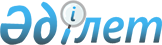 О проекте Закона Республики Казахстан "Об использовании воздушного пространства Республики Казахстан и деятельности авиации"Постановление Правительства Республики Казахстан от 30 июня 2009 года № 1007.
      Правительство Республики Казахстан ПОСТАНОВЛЯЕТ : 
      внести на рассмотрение Мажилиса Парламента Республики Казахстан проект Закона Республики Казахстан "Об использовании воздушного пространства Республики Казахстан и деятельности авиации". 
      проект  ЗАКОН РЕСПУБЛИКИ КАЗАХСТАН
"Об использовании воздушного пространства
Республики Казахстан и деятельности авиации" 
      Настоящий Закон регулирует общественные отношения, связанные с использованием воздушного пространства Республики Казахстан и деятельностью авиации.  Глава 1. Общие положенияСтатья 1. Основные понятия, используемые в настоящем Законе 
      В настоящем Законе используются следующие основные понятия: 
      1) аварийно-спасательные работы - комплекс мероприятий, направленных на своевременное оказание помощи потерпевшим; 
      2) авиация - все виды организаций, деятельность которых направлена на создание условий и использование воздушного пространства человеком с помощью воздушных судов; 
      3) авиакомпания - юридическое лицо, имеющее действующий сертификат эксплуатанта гражданских воздушных судов; 
      4) авиационная безопасность - безопасная деятельность авиации, обеспечиваемая предупреждением и предотвращением актов незаконного вмешательства в ее деятельность; 
      5) авиационные работы - работы, выполняемые с использованием полетов гражданских воздушных судов в сельском хозяйстве, строительстве, для охраны и защиты окружающей природной среды, оказания медицинской помощи и других целей, перечень которых устанавливается Правительством Республики Казахстан; 
      6) авиационное происшествие - событие, происшедшее при использовании воздушного судна в целях выполнения полета, связанное с нарушением нормального функционирования этого судна, его экипажа, другого авиационного персонала или связанное с воздействием внешних условий и приведшее к гибели людей; повреждению воздушного судна, вследствие чего нарушается прочность конструкции, ухудшаются технические или летные характеристики воздушного судна, требуется крупный ремонт или замена поврежденного элемента (за исключением случаев отказа или повреждения двигателя, когда поврежден только сам двигатель или его вспомогательные агрегаты, или повреждены только воздушные винты, несиловые элементы планера, обтекатели, законцовки крыла, антенны, пневматики, тормозные устройства или другие элементы, если эти повреждения не нарушают общей прочности конструкции, или в обшивке имеются небольшие вмятины или пробоины; повреждений элементов несущих и рулевых винтов, втулки несущего или рулевого винта, трансмиссии, повреждений вентиляторной установки или редуктора, если эти случаи не привели к повреждениям или разрушениям силовых элементов фюзеляжа (балок); повреждений обшивки фюзеляжа (балок) без повреждения силовых элементов); разрушению или утрате воздушного судна; 
      7) авиационный инцидент - событие, происшедшее при использовании воздушного судна в целях выполнения полета, связанное с нарушением нормального функционирования этого судна, его экипажа, другого авиационного персонала или связанное с воздействием внешних условий, но не приведшее к авиационному происшествию; 
      8) авиационные услуги - услуги гражданской авиации, связанные с организацией и обеспечением воздушных перевозок пассажиров, багажа, грузов и почты и выполнением авиационных работ за плату или по найму; 
      9) авиационный маршрут (авиамаршрут) - географическое описание или комбинация географических описаний земной поверхности, над которой осуществляется воздушное сообщение между пунктами авиаперевозок; 
      10) авиационный персонал - физические лица, имеющие специальную подготовку и свидетельство авиационного персонала и осуществляющие деятельность по обеспечению безопасности полетов воздушных судов или авиационной безопасности, а также деятельность по организации, выполнению, обеспечению и обслуживанию воздушных перевозок и полетов воздушных судов, авиационных работ, организации использования воздушного пространства, организации и обслуживанию воздушного движения; 
      11) авиационный учебный центр - юридическое лицо, осуществляющее подготовку, переподготовку и поддержание профессионального уровня авиационного персонала; 
      12) аэроклуб - юридическое лицо, которое использует аэродром (вертодром) на праве собственности либо иных законных основаниях и обеспечивает в случаях, предусмотренных настоящим Законом, деятельность эксплуатантов, осуществляющих полеты на легких и сверхлегких гражданских воздушных судах в целях удовлетворения своих личных потребностей без права оказания авиационных услуг; 
      13) аэродромный участок автомобильной дороги - определенный участок автомобильной дороги, предназначенный для взлета и посадки воздушных судов государственной авиации; 
      14) аэронавигационная организация - организация гражданской авиации, осуществляющая обеспечение пользователей воздушного пространства аэронавигационной информацией, обслуживание воздушного движения, эксплуатацию радиотехнического оборудования и средств связи, и передачу необходимой метеорологической информации на борт воздушного судна; 
      15) воздушное судно, терпящее бедствие, - воздушное судно, которому или находящимся на борту которого людям угрожает непосредственная опасность либо с которым потеряна радиосвязь и неизвестно местонахождение этого судна; 
      16) воздушное судно, потерпевшее бедствие - воздушное судно, получившее при взлете, посадке или падении серьезное повреждение или полностью разрушенное, а также воздушное судно, совершившее вынужденную посадку вне аэродрома; 
      17) незаконное вмешательство в деятельность авиации - противоправное действие или бездействие, посягающее на безопасную деятельность авиации, повлекшее несчастные случаи с людьми, материальный ущерб, захват или угон воздушного судна или создавшее угрозу наступления таких последствий; 
      18) организация гражданской авиации - юридическое лицо, осуществляющее деятельность в сфере гражданской авиации; 
      19) свидетельство на авиамаршрут - документ на право использования авиационного маршрута; 
      20) сертификат эксплуатанта гражданских воздушных судов - документ, выданный уполномоченным органом в сфере гражданской авиации, удостоверяющий соответствие эксплуатанта правилам сертификации эксплуатантов гражданских воздушных судов и сертификационным требованиям; 
      21) уполномоченный орган в сфере гражданской авиации - государственный орган, осуществляющий в пределах своей компетенции реализацию государственной политики в области гражданской авиации, государственный контроль и надзор, координацию и регулирование деятельности гражданской и экспериментальной авиации и использования воздушного пространства Республики Казахстан; 
      22) сертификат летной годности гражданского воздушного судна - документ, выданный уполномоченным органом, удостоверяющий соответствие гражданского воздушного судна нормам летной годности; 
      23) особо важные полеты - статус, присваиваемый уполномоченными Правительством Республики Казахстан государственными органами, полетам воздушных судов, а также маршрутам (рейсам) их следования при воздушных перевозках охраняемых лиц Республики Казахстан; 
      24) свидетельство о государственной регистрации гражданского воздушного судна - документ установленного образца, выдаваемый уполномоченным органом в сфере гражданской авиации и подтверждающий внесение гражданского воздушного судна в Государственный реестр гражданских воздушных судов Республики Казахстан; 
      25) аэронавигационная информация - информация, полученная в результате подборки, анализа и форматирования данных для целей обеспечения полетов воздушных судов и обслуживания воздушного движения; 
      26) авиационный стандарт международной организации в сфере гражданской авиации - документ, регламентирующий организацию и осуществление отдельных аспектов деятельности гражданской авиации, принятый международной организацией в сфере гражданской авиации; 
      27) аэродром - определенный участок земной или водной поверхности (включая любые здания, сооружения и оборудование), предназначенный полностью или частично для прибытия, отправления и движения по этой поверхности воздушных судов; 
      28) аэропорт - комплекс сооружений, предназначенный для приема и отправки воздушных судов, обслуживания воздушных перевозок и имеющий для этих целей аэродром, аэровокзал, другие сооружения, а также необходимое оборудование; 
      29) аэропортовская деятельность - деятельность, осуществляемая физическими и юридическими лицами в аэропортах, связанная с обеспечением воздушных перевозок, авиационных работ, безопасности полетов и авиационной безопасности; 
      30) воздушная трасса - воздушное пространство в виде коридора, предназначенное для полетов воздушных судов и контролируемое аэронавигационными устройствами системы управления воздушным движением; 
      31) воздушное движение - все воздушные суда, находящиеся в полете или движущиеся по площади маневрирования аэродрома; 
      32) воздушное судно - аппарат, поддерживаемый в атмосфере за счет его взаимодействия с воздухом, отличного от взаимодействия с воздухом, отраженным от земной поверхности; 
      33) воздушные перевозки (авиаперевозки) - деятельность физических и юридических лиц по перевозке пассажиров, багажа, грузов и почты воздушными судами; 
      34) контрольная точка аэродрома - точка, определяющая географическое местоположение аэродрома; 
      35) контролируемая зона аэропорта - рабочая площадь аэропорта, аэродрома, объектов аэронавигационного обеспечения полетов и прилегающая к ним территория, служебные здания, строения, склады, доступ в которые контролируется службой авиационной безопасности; 
      36) обслуживание воздушного движения - полетно-информационное обслуживание, аварийное оповещение, консультативное обслуживание воздушного движения, диспетчерское обслуживание воздушного движения (районное диспетчерское обслуживание, диспетчерское обслуживание подхода или аэродромное диспетчерское обслуживание), а также управления воздушным движением (группа руководства полетами); 
      37) орган обслуживания воздушного движения - орган диспетчерского обслуживания воздушного движения, центр полетной информации или пункт сбора донесений, касающихся обслуживания воздушного движения аэронавигационной организацией; 
      38) орган управления воздушным движением (группа руководства полетами) - орган управления воздушным движением, центр полетной информации или пункт сбора донесений, касающихся управления полетами государственной авиации; 
      39) полет воздушного судна - перемещение воздушного судна по земной (водной) поверхности и в воздушном пространстве от начала разбега при взлете (отрыва от земной или водной поверхности при вертикальном взлете) до окончания пробега (освобождение взлетно-посадочной полосы без остановки) или касания земной (водной) поверхности при вертикальной посадке; 
      40) приаэродромная территория - территория земной поверхности с радиусом 50 километров с центром в контрольной точке аэродрома; 
      41) сертификат годности аэродрома (вертодрома) - документ, выданный уполномоченным органом, удостоверяющий соответствие аэродрома (вертодрома) нормам годности к их эксплуатации; 
      42) режим использования воздушного пространства - временный порядок использования отдельных элементов структуры воздушного пространства Республики Казахстан, устанавливаемый на срок до трех суток для осуществления деятельности, требующей специальной организации использования воздушного пространства; 
      43) аэродромный метеорологический орган - служба, расположенная на аэродроме, предназначенная для метеорологического обеспечения полетов воздушных судов; 
      44) зона ответственности - воздушное пространство определенных размеров, в котором орган обслуживания воздушного движения (управления воздушным движением, группа руководства полетами) осуществляет свои функции; 
      45) пассажир - физическое лицо, перевозимое на воздушном судне в соответствии с договором воздушной перевозки; 
      46) коммерческие воздушные перевозки - деятельность юридических лиц по перевозке пассажиров, багажа, грузов и почтовых отправлений гражданскими воздушными судами за плату или по найму; 
      47) государственный реестр гражданских воздушных судов Республики Казахстан - документ, в котором производится государственная регистрация гражданских воздушных судов Республики Казахстан, прав на них и сделок с ними; 
      48) воздушное пространство Республики Казахстан - воздушное пространство над сухопутной и водной территорией Республики Казахстан, в том числе над ее территориальными водами; 
      49) реестр воздушных судов государственной авиации Республики Казахстан - документ, в котором производится государственная регистрация воздушных судов государственной авиации Республики Казахстан; 
      50) опасная зона - воздушное пространство установленных размеров, в пределах которого в определенные периоды времени может осуществляться деятельность, представляющая опасность для полетов воздушных судов; 
      51) посадочная площадка - участок земли, льда, поверхности воды, поверхности сооружения, в том числе поверхности плавучего сооружения, предназначенный для взлета, посадки, руления и стоянки воздушных судов; 
      52) временный аэродром - аэродром, предназначенный для обеспечения полетов воздушных судов в определенный период года, не имеющий стационарных сооружений и оборудования, подлежащий учету в установленном порядке; 
      53) уполномоченный орган в сфере государственной авиации - государственный орган, осуществляющий в пределах своей компетенции реализацию государственной политики в области государственной авиации, государственный контроль и надзор, координацию и регулирование деятельности государственной авиации и использования воздушного пространства Республики Казахстан; 
      54) метеорологическая информация - метеорологическая сводка, анализ, прогноз и любое другое сообщение, касающееся фактических или ожидаемых метеорологических условий, предназначенная для пользователей воздушного пространства; 
      55) эксплуатант - физическое или юридическое лицо, занимающееся эксплуатацией гражданских воздушных судов или предлагающее свои услуги в этой области; 
      56) нерегулярный (чартерный) рейс - коммерческая воздушная перевозка, не являющаяся регулярной авиаперевозкой; 
      57) вертодром - аэродром или определенный участок поверхности на сооружении, предназначенный полностью или частично для прибытия, отправления и движения вертолетов по этой поверхности; 
      58) вертолет - воздушное судно тяжелее воздуха, которое поддерживается в полете в основном за счет реакции воздуха с одним или несколькими несущими винтами, вращаемые силовой установкой вокруг осей, находящихся примерно в вертикальном положении; 
      59) расследование - процесс, который включает сбор и анализ информации, подготовку заключений, включая установление причин и выработку рекомендаций по обеспечению безопасности, проводимый в целях предотвращения авиационных происшествий и инцидентов; 
      60) регулярный рейс - рейс, выполняемый в соответствии с утвержденным расписанием; 
      61) запретная зона - воздушное пространство установленных размеров над территорией Республики Казахстан, в пределах которого полеты воздушных судов запрещены; 
      62) сертификат типа - документ , подтверждающий соответствие нормам летной годности типа гражданского воздушного судна, авиационного двигателя и воздушного винта новых типов; 
      63) запасной аэродром - аэродром, на который может следовать воздушное судно в том случае, если невозможно или нецелесообразно следовать на аэродром намеченной посадки или производить на нем посадку; 
      64) самолет - воздушное судно тяжелее воздуха, приводимое в движение силовой установкой, подъемная сила которого в полете создается в основном за счет аэродинамических реакций на поверхностях, остающихся неподвижными в данных условиях полета; 
      65) взлетная масса - максимальная масса воздушного судна, предусматриваемая в начале разбега при взлете; 
      66) зона ограничения полетов - воздушное пространство установленных размеров над территорией Республики Казахстан, в пределах которого полеты воздушных судов ограничены определенными условиями; 
      67) безопасность полета - комплекс мер, обеспечивающих безопасное проведение полетов, комплексная характеристика воздушного судна, авиационных услуг, и (или) работ, определяющая способность выполнять полеты без угрозы жизни и здоровью людей; 
      68) летная годность - техническое состояние воздушного судна, которое отвечает летно-техническим характеристикам, обеспечивающим безопасность и летное качество воздушного судна; 
      69) нормы летной годности - это требования к конструкции, параметрам и летным качествам воздушных судов и их компонентов, направленных на обеспечение безопасности полетов; 
      70) план полета - определенные сведения о намеченном полете или части полета воздушного судна, представляемые пилотом, экипажем или эксплуатантом органам обслуживания воздушного движения (управления воздушным движением); 
      71) международный аэропорт - аэропорт, обеспечивающий международные воздушные перевозки, в котором организован таможенный, пограничный и санитарно-карантинный контроль; 
      72) временное управление эксплуатантом аэропорта, допущенного к осуществлению авиарейсов в международном сообщении - принудительное проведение комплекса административных, юридических, финансовых, организационно-технических и других мероприятий и процедур в отношении эксплуатанта аэропорта, допущенного к осуществлению авиарейсов в международном сообщении; 
      73) идентификационная карточка международного образца - документ установленного образца, который выдается членам экипажа, бортпроводникам, инженерно-техническому составу, обеспечивающим техническое сопровождение полетов, имеющим действующие свидетельства авиационного персонала и персоналу, обеспечивающему безопасность воздушного судна в полете в сфере гражданской авиации; 
      74) международная воздушная перевозка - воздушная перевозка, при выполнении которой пункты отправления и назначения независимо от того, имеется или нет перерыв в перевозке или перегрузке, расположены: 
      а) на территории двух или более государств; 
      б) на территории одного государства, если предусмотрена остановка на территории другого государства; 
      75) международный полет - полет воздушного судна, при котором воздушное судно пересекает границу иностранного государства; 
      76) сертификат по техническому обслуживанию и ремонту авиационной техники - документ установленного образца, удостоверяющий соответствие организации по техническому обслуживанию и ремонту авиационной техники сертификационным требованиям; 
      77) сертификат организации по обеспечению горюче-смазочными материалами гражданских воздушных судов - документ установленного образца, удостоверяющий соответствие организации сертификационным требованиям; 
      78) сертификат авиационного учебного центра - документ установленного образца, удостоверяющий соответствие учебной организации сертификационным требованиям; 
      79) сертификат организации по досмотру службой авиационной безопасности аэропорта - документ установленного образца, удостоверяющий соответствие организации досмотра службой авиационной безопасности аэропорта сертификационным требованиям; 
      80) фрахтовщик - воздушный перевозчик, передающий за плату другой стороне (фрахтователю) всю вместимость или часть вместимости одного или нескольких воздушных судов на один или несколько рейсов для перевозки пассажиров, багажа, груза, почты или других целей; 
      81) фрахтователь - физическое или юридическое лицо, заключившее за плату договор с воздушным перевозчиком о передаче в его пользование всей вместимости или части вместимости одного или нескольких воздушных судов на один или несколько рейсов для перевозки пассажиров, багажа, груза, почты или других целей; 
      82) договор фрахтования (чартера) - договор фрахтования воздушного судна, заключенный между фрахтовщиком и фрахтователем. Статья 2. Суверенитет Республики Казахстан над воздушным пространством 
      1. Республике Казахстан принадлежит полный и исключительный суверенитет над воздушным пространством, расположенным над сухопутной и водной территорией Республики Казахстан и ее территориальными водами. 
      2. Воздушное пространство Республики Казахстан является частью ее государственной территории. Статья 3. Законодательство, регулирующее использование воздушного пространства Республики Казахстан и деятельности авиации 
      1. Законодательство Республики Казахстан об использовании воздушного пространства Республики Казахстан и деятельности авиации основывается на Конституции Республики Казахстан и состоит из настоящего Закона и иных нормативных правовых актов Республики Казахстан, принятых во исполнение настоящего Закона. 
      2. Если международным договором, ратифицированным Республикой Казахстан, установлены иные правила, чем те, которые содержатся в настоящем Законе, то применяются правила международного договора. Статья 4. Сфера действия настоящего Закона 
      Настоящий Закон определяет порядок использования воздушного пространства и деятельности авиации в целях охраны жизни и здоровья человека, окружающей среды, интересов государства, обеспечения безопасности полетов воздушных судов и удовлетворения потребностей экономики Республики Казахстан и граждан в авиационных услугах. 
      Действие настоящего Закона распространяется: 
      на всех пользователей воздушным пространством Республики Казахстан; 
      на все государственные и гражданские воздушные суда Республики Казахстан во время их нахождения за пределами Республики Казахстан, если законами страны пребывания воздушного судна не предусмотрено иное. Статья 5. Виды авиации 
      1. Авиация Республики Казахстан подразделяется на государственную, гражданскую и экспериментальную. 
      2. Государственной авиацией является авиация, находящаяся в ведении уполномоченного органа в сфере государственной авиации, органов внутренних дел, Пограничной службы Комитета национальной безопасности Республики Казахстан, а также других государственных органов по решению Правительства Республики Казахстан и используемая в целях обороны, безопасности государства, охраны общественного порядка. 
      3. Гражданская авиация - авиация, не входящая в состав экспериментальной и государственной авиации и используемая в целях: 
      а) перевозки пассажиров, багажа, груза и почты (воздушные перевозки); 
      б) выполнения авиационных работ; 
      в) проведения учебных, спортивных, культурно-просветительных мероприятий, развития технического творчества; 
      г) удовлетворения личных потребностей эксплуатанта воздушного судна; 
      д) проведения поисково-спасательных и аварийно-спасательных работ, оказания помощи в случае стихийных бедствий; 
      е) предоставления аэронавигационного обслуживания; 
      ж) технического обслуживания и ремонта воздушных судов; 
      з) осуществления аэропортовской деятельности и/или аэродромного (вертодромного) обслуживания. 
      Гражданская авиация, используемая в целях, указанных в подпунктах а), б), в) настоящего пункта за плату или по найму, признается коммерческой авиацией. 
      Гражданская авиация, находящаяся в собственности физических или юридических лиц и используемая в указанных целях не за плату и не по найму, признается авиацией общего назначения. 
      4. Экспериментальная авиация - авиация, предназначенная для проведения опытно-конструкторских, экспериментальных, научно-исследовательских работ и испытаний в области авиационной и другой техники. Статья 6. Право собственности на средства авиации 
      Воздушные суда, аэродромы, вертодромы, аэропорты, технические средства и другое имущество, необходимое для организации, выполнения, обслуживания и обеспечения полетов воздушных судов, могут находиться в государственной и частной собственности. Статья 7. Применение авиационных стандартов международных организаций в сфере гражданской авиации 
      1. На территории Республики Казахстан применяются авиационные стандарты международных организаций гражданской авиации, определяемые уполномоченным органом в сфере гражданской авиации. 
      2. Авиационные стандарты международных организаций гражданской авиации являются обязательными для организаций гражданской авиации Республики Казахстан, допущенных к их применению уполномоченным органом в сфере гражданской авиации. 
      3. Авиационные стандарты международных организаций гражданской авиации не относятся к нормативным документам по стандартизации, регулирование которых осуществляется в соответствии с законодательством Республики Казахстан о техническом регулировании.  Глава 2. Государственное регулирование и контроль
в области использования воздушного пространства
Республики Казахстан и деятельности авиацииСтатья 8. Государственное регулирование в области использования воздушного пространства Республики Казахстан и деятельности авиации 
      1. Задачами государственного регулирования использования воздушного пространства Республики Казахстан и деятельности авиации являются: 
      1) обеспечение безопасного использования воздушного пространства Республики Казахстан его пользователями, выполнение полетов без угрозы жизни и здоровью людей, окружающей среде, интересам государства; 
      2) установление общих принципов осуществления деятельности, связанной с использованием воздушного пространства и выполнением полетов; 
      3) удовлетворения потребностей экономики Республики Казахстан и граждан в авиационных услугах. 
      2. Государственное регулирование использования воздушного пространства Республики Казахстан и деятельности авиации в пределах своей компетенции осуществляют Правительство Республики Казахстан, уполномоченные органы в сфере гражданской авиации и в сфере государственной авиации. Статья 9. Компетенция Правительства Республики Казахстан 
      Правительство Республики Казахстан: 
      1) разрабатывает основные направления государственной политики в области использования воздушного пространства и деятельности авиации; 
      2) осуществляет международное сотрудничество в области использования воздушного пространства; 
      3) определяет аэродромы, открываемые для выполнения международных полетов; 
      4) утверждает Правила проведения конкурса на авиамаршрут и выдачи свидетельств на авиамаршруты для оказания услуг по перевозке пассажиров, багажа, грузов и почты; 
      5) утверждает Правила субсидирования авиамаршрутов; 
      6) утверждает Перечень лиц, обслуживаемых в специально отведенных залах (VIP-залах) аэропортов Республики Казахстан; 
      7) утверждает технические регламенты в сфере гражданской авиации; 
      8) утверждает специальный перечень должностных лиц Республики Казахстан, перевозимых на воздушном транспорте, в отношении которых досмотр не производится; 
      9) утверждает Перечень опасных веществ и предметов, а также всех видов наркотиков, запрещенных пассажирам к перевозке на гражданских воздушных судах; 
      10) осуществляет иные функции в области использования воздушного пространства и деятельности авиации, возложенные на него Конституцией, законами и актами Президента Республики Казахстан. Статья 10. Компетенция уполномоченного органа в сфере Гражданской авиации в области использования воздушного пространства и деятельности авиации 
      1. Уполномоченный орган в сфере гражданской авиации в пределах своей компетенции: 
      1) государственное регулирование и государственный контроль использования воздушного пространства Республики Казахстан и деятельности гражданской и экспериментальной авиации; 
      2) осуществляет реализацию основных направлений государственной политики в области использования воздушного пространства и деятельности гражданской и экспериментальной авиации; 
      3) утверждает Правила производства досмотра воздушного судна, его бортовых запасов, членов экипажей, пассажиров, багажа, в том числе вещей, находящихся при пассажирах, а также грузов и почты; 
      4) пресекает нарушение порядка использования воздушного пространства гражданскими воздушными судами; 
      5) ведет учет нарушений порядка использования воздушного пространства гражданской и экспериментальной авиацией; 
      6) утверждает документы аэронавигационной информации; 
      7) утверждает методику оценки соответствия нормам годности аэродромов (вертодромов) к эксплуатации гражданских воздушных судов; 
      8) осуществляет сертификацию и выдачу сертификата эксплуатанта гражданских воздушных судов, сертификата авиационного учебного центра, сертификата организации по техническому обслуживанию и ремонту авиационной техники, сертификата типа, сертификата годности аэродрома (вертодрома), сертификата по обеспечению горюче-смазочными материалами гражданских воздушных судов, сертификата летной годности гражданского воздушного судна, сертификата по организации досмотра службой авиационной безопасности аэропорта; 
      9) вносит изменения и дополнения в действующие сертификаты, выданные уполномоченным органом в сфере гражданской авиации, отказывает в выдаче сертификатов, отзывает, приостанавливает действие сертификатов при несоблюдении владельцами сертификационных требований; 
      10) осуществляет контроль за содержанием объектов аэродромов (вертодромов) и взлетно-посадочных площадок; 
      11) выдает разрешения на осуществление деятельности, которая может представлять угрозу безопасности полетов гражданских воздушных судов; 
      12) утверждает Правила электросветотехнического обеспечения полетов в гражданской авиации, Инструкцию по организации работы службы специального транспорта, Положение о службе обеспечения авиационными горюче-смазочными материалами, Положение об аэродромной службе, Положение о службе противопожарного и аварийно-спасательного обеспечения полетов, Положение о службе организации авиаперевозок, Положение о службе авиационной безопасности, Положение о производственно-диспетчерской службе организаций гражданской авиации; 
      13) утверждает Правила хранения, подготовки к выдаче на заправку и проведения контроля качества авиационных горюче-смазочных материалов и специальных жидкостей в организациях гражданской авиации Республики Казахстан; 
      14) утверждает программу по обеспечению безопасности полетов в сфере гражданской авиации; 
      15) утверждает типовые инструкции по управлению безопасностью полетов эксплуатантов гражданских воздушных судов, в аэропортах, при обслуживании воздушного движения, при техническом обслуживании воздушных судов; 
      16) выдает свидетельство авиационного персонала лицу, относящемуся к авиационному персоналу, на право осуществлять профессиональную деятельность, подтверждающее наличие у него необходимых знаний и навыков, а также соответствие его здоровья установленным требованиям, отзывает, приостанавливает действие такого свидетельства; 
      17) осуществляет контроль за обеспечением организациями гражданской авиации установленных требований и норм по вопросам профессиональной подготовки и состояния здоровья авиационного персонала; 
      18) осуществляет контроль за соответствием требованиям летной и технической эксплуатации авиационной техники и средств ее наземного обслуживания; 
      19) осуществляет контроль за соответствием состояния воздушного судна требованиям выданного эксплуатанту сертификата летной годности; 
      20) утверждает Правила производства полетов в гражданской авиации Республики Казахстан; 
      21) утверждает инструкцию по организации и обслуживанию воздушного движения гражданских воздушных судов; 
      23) осуществляет международное сотрудничество, в том числе представительство Республики Казахстан в международных организациях гражданской авиации; 
      24) участвует в заключении международных договоров Республики Казахстан в сфере гражданской авиации; 
      25) утверждает расписание регулярных полетов, а также инструкцию по утверждению расписания регулярных рейсов на внутренних и международных авиамаршрутах Республики Казахстан; 
      26) осуществляет бюджетное субсидирование авиационных перевозок; 
      27) ведет учет нарушений требований безопасности полетов и авиационной безопасности в сфере гражданской авиации; 
      28) утверждает программы подготовки и переподготовки авиационного персонала гражданской авиации; 
      29) утверждает порядок и условия привлечения к сертификации, инспекционной проверке в сфере гражданской авиации специалистов и организаций, отвечающих квалификационным требованиям; 
      30) утверждает Инструкцию о профессиональной подготовке авиационного персонала, непосредственно участвующего в обеспечении безопасности полетов; 
      31) утверждает Правила выдачи удостоверений годности наземных радиоизлучающих средств гражданской авиации и осуществляет выдачу таких удостоверений; 
      32) утверждает Правила списания воздушных судов; 
      33) утверждает сертификационные требования к эксплуатантам гражданских воздушных судов, к авиационным учебным центрам, к организациям по техническому обслуживанию и ремонту авиационной техники, к организациям по обеспечению горюче-смазочными материалами гражданских воздушных судов, по организации досмотра службой авиационной безопасности аэропорта; 
      34) утверждает Инструкцию-Программу по авиационной безопасности гражданской авиации Республики Казахстан; 
      35) осуществляет согласование программ по авиационной безопасности аэропорта и эксплуатантов гражданских воздушных судов; 
      36) утверждает Правила охраны воздушных судов и обеспечения безопасности объектов организаций гражданской авиации Республики Казахстан; 
      37) утверждает Правила предполетного и специального досмотров воздушных судов; 
      38) осуществляет координацию деятельности в области авиационной безопасности между заинтересованными государственными органами, содействует государственным органам в расследовании актов незаконного вмешательства в деятельность гражданской авиации, разрабатывает мероприятия по их предотвращению; 
      39) утверждает виды и формы пропусков на право прохода, проезда в контролируемую зону аэропорта; 
      40) утверждает перечни должностей руководителей и специалистов служб авиационной безопасности организаций гражданской авиации Республики Казахстан, а также квалификационные требования к таким должностям; 
      41) утверждает Правила орнитологического обеспечения полетов гражданских воздушных судов в Республике Казахстан; 
      42) утверждает Перечень опасных грузов, предназначенных для перевозки гражданскими воздушными судами; 
      43) утверждает Правила сертификации и выдачи: 
      - сертификата по обеспечению горюче-смазочными материалами гражданских воздушных судов; 
      - сертификата по организации досмотра службой авиационной безопасности аэропорта; 
      44) утверждает Правила организации обслуживания пассажиров в аэропортах Республики Казахстан; 
      45) осуществляет иные функции в области использования воздушного пространства и деятельности авиации, установленные законодательством Республики Казахстан. 
      2. Должностные лица уполномоченного органа в сфере гражданской авиации в целях осуществления контроля за соблюдением нормативных правовых актов, регулирующих деятельность гражданской авиации, имеют право: 
      1) давать указания и инспекторские предписания по вопросам обеспечения безопасности полетов и авиационной безопасности должностным лицам организаций гражданской авиации и эксплуатантам с установлением месячного срока их выполнения; 
      2) запрашивать от должностных лиц организаций гражданской авиации и эксплуатантов информацию, документы, а также требовать объяснения и материалы, необходимые для выполнения своих функций с установлением сроков их предоставления; 
      3) беспрепятственного доступа во все контролируемые зоны аэропортов Республики Казахстан для осуществления служебных обязанностей; 
      4) проверять наличие свидетельства авиационного персонала, судовую, полетную документации, а также соответствие гражданских воздушных судов, включая иностранные, требованиям летной годности гражданских воздушных судов Республики Казахстан и стандартам Международной организации гражданской авиации (ИКАО). 
      3. Должностные лица уполномоченного органа в сфере гражданской авиации при осуществлении контроля за соблюдением нормативных правовых актов, регулирующих деятельность гражданской авиации, обязаны: 
      1) соблюдать законодательство Республики Казахстан, права и законные интересы организаций гражданской авиации и эксплуатантов; 
      2) проводить проверки на основании и в строгом соответствии с порядком, установленным законодательством Республики Казахстан о частном предпринимательстве; 
      3) не препятствовать установленному режиму работы организаций гражданской авиации в период проведения проверки; 
      4) своевременно и в полной мере исполнять предоставленные в соответствии с законами Республики Казахстан полномочия по предупреждению, выявлению и пресечению нарушений требований, установленных законодательством Республики Казахстан в области использования воздушного пространства и деятельности гражданской авиации. Статья 11. Компетенция уполномоченного органа в сфере государственной авиации в области использования воздушного пространства и деятельности авиации 
      Уполномоченный орган в сфере государственной авиации в пределах своей компетенции: 
      1) государственное регулирование и государственный контроль использования воздушного пространства и деятельности государственной авиации; 
      2) осуществляет реализацию основных направлений государственной политики в области использования воздушного пространства и деятельности государственной авиации; 
      3) принимает меры по отражению воздушного нападения или предотвращению и/или прекращению нарушения Государственной границы Республики Казахстан в воздушном пространстве, а также по ликвидации применения силы или угрозы применения силы против суверенитета, территориальной целостности и безопасности Республики Казахстан; 
      4) пресекает нарушение порядка использования воздушного пространства Республики Казахстан; 
      5) по согласованию со Службой охраны Президента Республики Казахстан, органами национальной безопасности разрабатывает и утверждает перечень запретных зон и зон ограничения полетов; 
      6) устанавливает режимы на использование воздушного пространства в соответствии с Правилами использования воздушного пространства Республики Казахстан; 
      7) после согласования со Службой охраны Президента Республики Казахстан и органами национальной безопасности выдает специальные разрешения на пролет над территорией запретных зон и зон ограничения полетов; 
      8) выдает разрешения на выполнение международных полетов воздушными судами иностранных государств вне специально выделенных коридоров пересечения Государственной границы Республики Казахстан в воздушном пространстве; 
      9) согласует разрешение на выполнение международных полетов воздушными судами государственной авиации иностранных государств; 
      10) ведет учет нарушений порядка использования воздушного пространства Республики Казахстан государственной авиацией; 
      11) утверждает Правила производства полетов государственной авиации Республики Казахстан; 
      12) утверждает Инструкцию по предотвращению авиационных происшествий и инцидентов в государственной авиации Республики Казахстан; 
      13) утверждает Правила инженерно-авиационного обеспечения государственной авиации Республики Казахстан; 
      14) утверждает Правила штурманского обеспечения государственной авиации Республики Казахстан; 
      15) утверждает Инструкцию по нанесению государственных, регистрационных и дополнительных опознавательных знаков на воздушные суда государственной авиации Республики Казахстан; 
      16) утверждает нормы годности к эксплуатации аэродромов (вертодромов), аэродромных участков автомобильных дорог и тактико-технические требования, предъявляемые к аэродромам государственной авиации Республики Казахстан; 
      17) утверждает Правила эксплуатации аэродромов (вертодромов) государственной авиации Республики Казахстан; 
      18) утверждает реестр аэродромов, аэродромных участков автомобильных дорог государственной авиации и порядок его ведения; 
      19) выдает заключение о годности к использованию аэродромов (вертодромов) государственной авиации; 
      20) ведет учет нарушений требований безопасности полетов государственной авиации, осуществляет классификацию авиационных происшествий и инцидентов, контроль деятельности государственных органов по проведению расследований авиационных происшествий и инцидентов в сфере государственной авиации; 
      21) утверждает программу по обеспечению безопасности полетов государственной авиации, организует и проводит мероприятия по управлению безопасностью полетов в государственной авиации; 
      22) утверждает Правила освидетельствования авиационного персонала государственной авиации и выдает свидетельство лицу, относящемуся к авиационному персоналу государственной авиации, на право осуществлять профессиональную деятельность, подтверждающее наличие у него необходимых знаний и навыков, а также соответствие его здоровья установленным требованиям; 
      23) определяет Перечень работников государственной авиации, обеспечивающих безопасность полетов; 
      24) осуществляет иные функции в области использования воздушного пространства и деятельности авиации, установленные законодательством Республики Казахстан. Статья 12. Органы контроля в области использования воздушного пространства 
      1. Уполномоченные органы в сфере гражданской и государственной авиации осуществляют государственный контроль за соблюдением порядка использования воздушного пространства в соответствии с настоящим Законом. 
      2. Контроль за соблюдением Правил использования воздушного пространства Республики Казахстан, утвержденных уполномоченным органом в сфере гражданской авиации совместно с уполномоченным органом в сфере государственной авиации, всеми его пользователями при выполнении полетов воздушных судов и/или других летательных аппаратов, а также проведении иной деятельности, связанной с использованием воздушного пространства, совместно с Силами воздушной обороны Вооруженных Сил Республики Казахстан осуществляют: 
      1) на воздушных трассах, местных воздушных линиях и в районах аэродромов - органы обслуживания воздушного движения аэронавигационной организации в установленных для них в соответствии с Правилами использования воздушного пространства Республики Казахстан зонах ответственности с извещением о выявленных нарушениях уполномоченного органа в сфере гражданской авиации; 
      2) в специальных зонах и других районах полетов государственной авиации - органы управления воздушным движением в сфере государственной авиации в пределах своих зон ответственности, установленных в соответствии с Правилами использования воздушного пространства Республики Казахстан; 
      3) вне воздушных трасс и местных воздушных линий, при пролетах Государственной границы Республики Казахстан в воздушном пространстве - органы управления воздушным движением в сфере государственной авиации или органы обслуживания воздушного движения аэронавигационной организации по согласованию с уполномоченным органом в сфере государственной авиации в пределах своих зон ответственности, установленных в соответствии с Правилами использования воздушного пространства Республики Казахстан.  Глава 3. Организация использования воздушного пространстваСтатья 13. Основы организации использования воздушного пространства 
      1. Организация использования воздушного пространства предусматривает обеспечение безопасного, экономичного и регулярного выполнения полетов воздушных судов (воздушного движения), а также деятельности, связанной с использованием воздушного пространства. 
      Организация использования воздушного пространства включает в себя: 
      1) установление структуры воздушного пространства; 
      2) планирование и координирование использования воздушного пространства в соответствии с приоритетами, установленными статьей 20 настоящего Закона; 
      3) обеспечение разрешительного порядка использования контролируемого воздушного пространства; 
      4) определение уведомительного порядка использования неконтролируемого воздушного пространства; 
      5) организацию воздушного движения, представляющую собой: 
      обслуживание воздушного движения (аэронавигационное обслуживание), управление воздушным движением; 
      организацию потоков воздушного движения; 
      организацию воздушного пространства в целях обеспечения обслуживания воздушного движения (управление воздушным движением) и организации потоков воздушного движения; 
      6) контроль за соблюдением правил использования воздушного пространства. 
      2. Организация использования воздушного пространства осуществляется уполномоченным органом в области гражданской авиации и уполномоченным органом в сфере государственной авиации, а также органами обслуживания воздушного движения (управления воздушным движением) в установленных для них зонах и районах в порядке, определенном настоящим Законом и Правилами использования воздушного пространства Республики Казахстан. 
      Органы диспетчерского обслуживания воздушного движения или органы управления воздушным движением подразделяются на районные диспетчерские пункты и диспетчерские пункты района аэродрома. 
      3. Организация структуры воздушного пространства должна осуществляться при соблюдении законодательства по охране окружающей среды. 
      4. Обслуживание воздушного движения в контролируемом воздушном пространстве Республики Казахстан, за исключением специальных зон и районов полетов государственной авиации, специальных зон и районов полетов экспериментальной авиации, а также районов неклассифицированных аэродромов, осуществляется аэронавигационной организацией, подведомственной уполномоченному органу в сфере гражданской авиации. 
      В районах отдельных аэродромов обслуживание воздушного движения может осуществляться аэронавигационной организацией, находящейся в частной форме собственности. 
      5. Ответственность за обслуживание воздушного движения (управления воздушным движением) воздушного судна в любое время возлагается только на один орган обслуживания воздушного движения (управления воздушным движением) и передается другому органу при пересечении воздушным судном границы между зонами их ответственности. 
      6. В целях обеспечения безопасности полетов при обслуживании воздушного движения уполномоченный орган в сфере гражданской авиации утверждает типовую инструкцию по управлению безопасностью полетов при обслуживании воздушного движения, которая: 
      1) определяет риски для безопасности полетов; 
      2) обеспечивает реализацию необходимых действий по устранению недостатков в целях поддержания безопасности полетов; 
      3) предусматривает регулярную оценку безопасности полетов при обслуживании воздушного движения. 
      7. Органы обслуживания воздушного движения разрабатывают и согласовывают с уполномоченным органом в сфере гражданской авиации планы мероприятий на случай непредвиденных обстоятельств в связи с нарушением обслуживания воздушного движения. Статья 14. Деятельность, связанная с использованием воздушного пространства 
      1. К деятельности, связанной с использованием воздушного пространства Республики Казахстан, относятся: 
      1) полеты воздушных судов и других летательных аппаратов; 
      2) все виды стрельб и пусков ракет, взрывные работы и иная деятельность, связанная с перемещением в воздушном пространстве материальных объектов. 
      2. Физические и юридические лица Республики Казахстан, а также иностранных государств, осуществляющие деятельность, указанную в пункте 1 настоящей статьи, являются пользователями воздушного пространства. Статья 15. Структура и классификация воздушного пространства 
      1. Для осуществления деятельности, связанной с использованием воздушного пространства, в воздушном пространстве Республики Казахстан устанавливаются районы обслуживания воздушного движения, районы аэродромов и аэроузлов, воздушные трассы, местные воздушные линии, маршруты и специальные зоны для полетов воздушных судов, запретные зоны, опасные зоны, зоны ограничений для полетов воздушных судов и другие специальные элементы, устанавливаемые для осуществления деятельности в воздушном пространстве, образующие в своей совокупности структуру воздушного пространства Республики Казахстан. 
      2. Под воздушным пространством для целей обслуживания воздушного движения (управления воздушным движением) понимается воздушное пространство определенных размеров с буквенным обозначением, в пределах которого могут выполняться конкретные виды полетов и для которого определены виды обслуживания воздушного движения и правила полетов. 
      Воздушное пространство Республики Казахстан для целей обслуживания воздушного движения подразделяется на контролируемое и неконтролируемое воздушные пространства. 
      Под контролируемым воздушным пространством понимается воздушное пространство определенных размеров, в пределах которого обеспечивается диспетчерское обслуживание воздушного движения в соответствии с классификацией воздушного пространства. 
      Под неконтролируемым воздушным пространством понимается воздушное пространство, в пределах которого обеспечивается только консультативное обслуживание воздушного движения в соответствии с классификацией воздушного пространства, или виды обслуживания воздушного движения в соответствии с классификацией воздушного пространства отсутствуют. 
      3. Классификация воздушного пространства устанавливается в зависимости от вида полета, эшелонирования воздушных судов между собой, вида обслуживания воздушного движения, ограничений по скорости полетов воздушных судов, требований к радиосвязи, необходимости разрешения на полет органов обслуживания воздушного движения (управления воздушным движением). 
      4. Структура и классификация воздушного пространства, а также требования, предъявляемые к полетам и видам обслуживания воздушного движения в пределах воздушного пространства каждого класса, изложены в Правилах использования воздушного пространства Республики Казахстан. Статья 16. Предоставление обслуживания воздушного движения в воздушном пространстве 
      1. Обслуживание воздушного движения, предоставляемое аэронавигационной организацией для пользователей воздушного пространства Республики Казахстан, осуществляющих деятельность, указанную в подпункте 1) пункта 1 статьи 14 настоящего Закона, независимо от их государственной принадлежности, ведомственной подчиненности и форм собственности осуществляется на основе договоров (публичных договоров). 
      2. Обслуживание воздушного движения, предоставляемое пользователям воздушного пространства Республики Казахстан, осуществляется безвозмездно в случаях выполнения полетов: 
      1) воздушных судов, терпящих или потерпевших бедствие, а также воздушных судов, маршруты которых были изменены в связи с аварийной ситуацией на борту, отказом или неисправностью материальной части - с момента определения местоположения воздушного судна; 
      2) воздушных судов для проведения поисково-спасательных работ; 
      3) воздушных судов для оказания медицинской и гуманитарной помощи населению при стихийных бедствиях; 
      4) воздушных судов государственной авиации Республики Казахстан; 
      5) воздушных судов, перевозящих Главу государства Республики Казахстан, главу Правительства Республики Казахстан, королевских особ, глав государств, правительств иностранных государств; 
      6) в соответствии с международными договорами, ратифицированными Республикой Казахстан, если положениями договора предусмотрено освобождение от платы за обслуживание воздушного движения. Статья 17. Виды обслуживания воздушного движения 
      1. Обслуживание воздушного движения включает следующие виды: 
      1) диспетчерское обслуживание воздушного движения - обслуживание, предоставляемое в контролируемом воздушном пространстве в целях: 
      предотвращения столкновений между воздушными судами и воздушных судов с препятствиями на площади маневрирования; 
      ускорения и регулирования воздушного движения; 
      2) консультативное обслуживание воздушного движения - обслуживание, предоставляемое в неконтролируемом воздушном пространстве с целью обеспечения оптимального эшелонирования воздушных судов; 
      3) полетно-информационное обслуживание - обслуживание, целью которого является предоставление консультаций и информации с использованием имеющихся средств связи для обеспечения безопасного выполнения полетов; 
      4) аварийное оповещение - обслуживание, предоставляемое для уведомления соответствующих организаций о воздушных судах, нуждающихся в помощи поисково-спасательных служб, и оказания необходимого содействия таким организациям. 
      2. Диспетчерское обслуживание воздушного движения подразделяется на: 
      районное диспетчерское обслуживание - для обеспечения диспетчерского обслуживания полетов в контролируемом воздушном пространстве; 
      диспетчерское обслуживание подхода - для обеспечения диспетчерского обслуживания полетов, которые связаны с прибытием и вылетом воздушных судов с аэродромов (вертодромов); 
      аэродромное диспетчерское обслуживание - обеспечение диспетчерского обслуживания аэродромного движения. 
      Для обеспечения диспетчерского обслуживания воздушного движения орган обслуживания воздушным движением: 
      1) обеспечивается информацией о предполагаемом движении каждого воздушного судна или его изменениях, а также последней информацией о фактическом ходе полета каждого воздушного судна; 
      2) определяет на основе полученной информации сравнительное местоположение воздушных судов, о которых он оповещен, по отношению друг к другу; 
      3) выдает разрешения и информацию для предотвращения столкновений между контролируемыми им воздушными судами, а также для ускорения и поддержания упорядоченного потока движения; 
      4) при необходимости согласовывает разрешения с другими органами обслуживания (управления) воздушного движения, когда воздушное судно может создать конфликтную ситуацию с другими воздушными судами, выполняющими полет под контролем других органов обслуживания (управления) воздушного движения, или перед передачей контроля за воздушным судном другим органам обслуживания (управления) воздушного движения. 
      Порядок обеспечения диспетчерского обслуживания воздушных судов, включающий требования к эшелонированию воздушных судов, определяется Основными правилами полетов в воздушном пространстве Республики Казахстан. 
      3. Диспетчерские разрешения, выдаваемые органами обслуживания воздушного движения, основываются исключительно на требованиях к обеспечению диспетчерского обслуживания воздушного движения. Такое разрешение запрашивается путем представления эксплуатантами (экипажем воздушного судна) плана полета органу обслуживания воздушного движения. 
      В разрешении указывается: 
      1) опознавательный индекс воздушного судна, указанный в плане полета; 
      2) граница действия разрешения; 
      3) маршрут полета; 
      4) эшелон(ы) полета для всего маршрута или его части и, при необходимости, изменения эшелонов. 
      5) любые другие необходимые указания и информация для обеспечения безопасности воздушного движения. 
      4. Полетно-информационным обслуживанием обеспечиваются все воздушные суда, на полет которых эта информация может оказать влияние и которые обеспечиваются диспетчерским обслуживанием воздушного движения или местонахождение которых известно органу обслуживания воздушного движения. 
      5. Аварийным оповещением обеспечиваются: 
      1) все воздушные суда, обеспечиваемые диспетчерским обслуживанием воздушного движения; 
      2) все другие воздушные суда, представившие план полета или местонахождение которого известно органу обслуживания воздушного движения; 
      3) любые воздушные суда, в отношении которых известно или предполагается, что они являются объектом незаконного вмешательства. Статья 18. Правила выполнения полетов 
      Полеты воздушных судов над территорией Республики Казахстан выполняются в соответствии с Основными правилами полетов в воздушном пространстве Республики Казахстан, утвержденных уполномоченными органами в сфере гражданской авиации и в сфере государственной авиации. 
      На воздушном судне при выполнении полетов должны находиться судовые документы, предусмотренные Основными правилами полетов в воздушном пространстве Республики Казахстан. Статья 19. План полета воздушного судна 
      1. Информация в отношении запланированного полета или части полета, подлежащая направлению в органы обслуживания воздушного движения, представляется в форме плана полета, при наличии разрешений на использование воздушного пространства, предусмотренных настоящим Законом, за исключением полета воздушного судна, выполняемого в случаях: 
      1) отражения воздушного нападения, предотвращения и прекращения нарушений Государственной границы Республики Казахстан в воздушном пространстве или вооруженного вторжения на территорию Республики Казахстан; 
      2) оказания помощи при чрезвычайных ситуациях природного и техногенного характера, поиска и эвакуации космических аппаратов и их экипажей; 
      3) предотвращения и (или) прекращения нарушений порядка использования воздушного пространства; 
      4) использования неконтролируемого воздушного пространства. 
      2. Порядок представления планов полета, внесения изменений и закрытия плана полета, его содержание определяются Правилами использования воздушного пространства Республики Казахстан. 
      3. При полетах в неконтролируемом воздушном пространстве пользователь воздушного пространства обязан уведомить органы обслуживания воздушного движения (управления воздушным движением) о предстоящем полете и представить план полета в порядке, установленном Правилами использования воздушного пространства Республики Казахстан. Статья 20. Приоритеты в использовании воздушного пространства 
      Право на использование части воздушного пространства при наличии двух или более заинтересованных в этом пользователей воздушным пространством предоставляется в соответствии со следующими приоритетами, изложенными в хронологическом порядке: 
      1) отражение воздушного нападения или предотвращение и прекращение нарушения Государственной границы Республики Казахстан в воздушном пространстве, порядка использования воздушного пространства, ликвидация применения силы или угрозы применения силы против суверенитета, территориальной целостности и безопасности Республики Казахстан; 
      2) оказание помощи при стихийных и иных бедствиях, катастрофах, авариях, аварийных и иных ситуациях, угрожающих жизни и здоровью людей или создающих опасность нанесения значительного материального ущерба; 
      3) запуск, посадка, поиск и эвакуация космических аппаратов и их экипажей; 
      4) полеты, выполняемые в соответствии с Правилами организации и обеспечения особо важных полетов Республики Казахстан, утвержденных уполномоченными органами в сфере гражданской авиации и в сфере государственной авиации; 
      5) проведение плановых учений уполномоченного органа в сфере государственной авиации, а также полеты воздушных судов или иная деятельность, осуществляемая в соответствии с постановлениями Правительства Республики Казахстан; 
      6) регулярные перевозки пассажиров, грузов и почты; 
      7) полеты государственной авиации Республики Казахстан, а также других государств; 
      8) проведение экспериментальных и научно-исследовательских работ; 
      9) нерегулярные воздушные перевозки и выполнение авиационных работ; 
      10) проведение учебных, демонстрационных, культурно-просветительных мероприятий, а также полеты в личных целях эксплуатанта. Статья 21. Запрещение использования воздушного пространства 
      Использование воздушного пространства Республики Казахстан или отдельных его районов запрещается для полетов воздушных судов в случаях осуществления деятельности предусмотренных подпунктом 2) пункта 1 статьи 14 и подпунктами 1), 2), 3), 4) и 5) статьи 20 настоящего Закона - уполномоченным органом в сфере государственной авиации в порядке, установленном Правилами использования воздушного пространства Республики Казахстан. Статья 22. Нарушение порядка использования воздушного пространства 
      1. Деятельность, связанная с использованием воздушного пространства Республики Казахстан, которая осуществляется с нарушениями требований настоящего Закона и других нормативных правовых актов, разработанных в соответствии с ним, признается нарушением порядка использования воздушного пространства Республики Казахстан. 
      К нарушениям порядка использования воздушного пространства Республики Казахстан относятся: 
      1) деятельность, указанная в статье 14 настоящего Закона, осуществляемая без предоставления плана полета (при полетах в неконтролируемом воздушном пространстве - без уведомления), и (или) без разрешения на выполнение полетов, и/или без разрешения на осуществление деятельности, представляющей угрозу безопасности полетов воздушных судов; 
      2) полет группы воздушных судов, количество которых превышает указанное в разрешении; 
      3) несоблюдение воздушными судами режимов использования воздушного пространства; 
      4) пролет воздушного судна запретной зоны и/или зоны ограничения без специального разрешения органов управления воздушным движением уполномоченного органа в сфере государственной авиации; 
      5) посадка воздушных судов на аэродром, неуказанный в плане полета, кроме случаев вынужденной посадки и направления на запасной аэродром; 
      6) несоблюдение воздушными судами вертикального, продольного, бокового эшелонирования, отклонение от воздушных трасс, местных воздушных линий и от осей маршрутов на расстояния более норм установленных Правилами использования воздушного пространства Республики Казахстан, за исключением случаев явной угрозы безопасности полетов и предотвращения авиационного происшествия; 
      7) невыполнение команд органов обслуживания воздушного движения или управления воздушным движением пользователями воздушного пространства. 
      2. Уполномоченные органы в сферах государственной и гражданской авиации, органы обслуживания воздушного движения (управления воздушным движением) обязаны в соответствии со своей компетенцией принять все необходимые меры к прекращению или пресечению нарушений порядка использования воздушного пространства, а пользователи воздушным пространством, допустившие нарушение порядка использования воздушного пространства, обязаны за свой счет и/или собственными силами прекратить указанное нарушение. Статья 23. Отклонение воздушного судна от плана полета. Воздушное судно-нарушитель 
      1. При отклонении воздушного судна от установленного плана полета орган обслуживания воздушного движения (управления воздушным движением) обязан немедленно принять следующие меры: 
      1) использовать все имеющиеся средства для установления связи с экипажем воздушного судна и определения местоположения отклонившегося от установленного плана полета воздушного судна; 
      2) информировать смежные органы обслуживания воздушного движения (управления воздушным движением), в район ответственности которых воздушное судно возможно вошло или может войти в результате отклонения. 
      2. Когда местоположение воздушного судна установлено, орган обслуживания воздушного движения (управления воздушным движением) сообщает экипажу воздушного судна о его местонахождении и корректирующих действиях, которые должны быть выполнены. 
      3. Воздушное судно, нарушившее Государственную границу Республики Казахстан в воздушном пространстве или допустившее иное нарушение порядка использования воздушного пространства Республики Казахстан, признается воздушным судном-нарушителем и подлежит к принудительной посадке, если не подчиняется требованиям органов обслуживания воздушного движения и/или органов управления воздушным движением. 
      Воздушное судно-нарушитель, получившее распоряжение о посадке, должно незамедлительно произвести посадку в указанном месте. 
      4. В случаях создания угрозы безопасности Республики Казахстан, жизни и безопасности граждан на ее территории и ее стратегическим объектам, уполномоченным органом в сфере государственной авиации применяются все меры для предотвращения угрозы, вплоть до уничтожения воздушного судна-нарушителя, в соответствии с Правилами применения оружия и боевой техники по воздушным судам нарушителям воздушного пространства Республики Казахстан, утверждаемых Президентом Республики Казахстан. 
      Перечень стратегических объектов утверждается Правительством Республики Казахстан. 
      5. В случае, когда имеется достоверная информация, что на воздушном судне-нарушителе находятся пассажиры и иные лица, не причастные к нарушению порядка использования воздушного пространства, государство воздерживается от применения оружия против гражданских воздушных судов в полете. 
      Воздушное судно-нарушитель подлежит задержанию на аэродроме посадки при несоблюдении условий взлета в воздушное пространство Республики Казахстан и/или в случаях нарушения порядка использования воздушного пространства. 
      Дальнейший полет воздушного судна-нарушителя после расследования нарушения разрешается в порядке, определяемом Правилами использования воздушного пространства Республики Казахстан. 
      Нарушение установленных требований к использованию воздушного пространства Республики Казахстан подлежат расследованию в соответствии с Правилами использования воздушного пространства. Статья 24. Организация связи для использования воздушного пространства 
      1. Пользователи воздушным пространством обязаны иметь связь с органами обслуживания воздушного движения (управления воздушным движением) в соответствии с Правилами использования воздушного пространства. 
      2. Организации связи предоставляют в аренду пользователям воздушного пространства необходимые каналы связи. При выходе из строя предоставленных каналов связи они должны быть заменены другими каналами связи. Статья 25. Радиосвязь при обслуживании воздушного движения (управления воздушным движением) 
      1. Для связи при обслуживании воздушного движения используется радиотелефония и/или линия передачи данных. 
      2. Средства связи должны позволять вести прямую, оперативную, непрерывную и свободную от помех двустороннюю связь между органами обслуживания воздушного движения (управления воздушным движением) и пользователями воздушного пространства. 
      3. Физические и юридические лица, которые имеют установки и аппараты, создающие помехи средствам радиотехнического обеспечения полетов воздушных судов и радиосвязи с ними, обязаны по требованию уполномоченного органа в области связи или его подразделений устранить помехи своими силами, а до их устранения прекратить работу таких установок и аппаратов. 
      4. Порядок обеспечения связи, требования органов обслуживания воздушного движения к обеспечению связи, описание средств связи в гражданской авиации определяется Правилами радиотехнического обеспечения полетов и авиационной радиосвязи в гражданской авиации, утвержденных уполномоченным органом в сфере гражданской авиации. 
      5. Процедуры ведения радиосвязи определяются Правилами фразеологии радиообмена при выполнении полетов и обслуживания воздушного движения, утвержденных уполномоченным органом в сфере гражданской авиации. 
      6. Радиотелефонная связь на территории Республики Казахстан осуществляется на государственном, русском или английском языках. Статья 26. Полеты над населенным пунктом 
      1. Полеты над населенным пунктом выполняются на высоте, дающей возможность в случае неисправности воздушного судна произвести посадку за пределами этого населенного пункта или на ближайшем аэродроме. В случае, когда метеорологические условия не позволяют выдерживать соответствующую высоту, командир воздушного судна обязан обходить населенные пункты с правой стороны, если не установлен другой порядок обхода. 
      2. Схемы (маршруты) полетов воздушных судов над населенными пунктами согласовываются с органами национальной безопасности и уполномоченным органом в сфере государственной авиации, и утверждаются уполномоченным органом в сфере гражданской авиации. Временные (разовые) отклонения от схем (маршрутов) полетов согласовываются с органами управления воздушным движением. 
      3. В период проведения охранных мероприятий полеты воздушных судов и беспилотных летательных аппаратов над населенными пунктами вне установленных маршрутов согласовываются с органами национальной безопасности и со Службой охраны Президента Республики Казахстан. 
      4. Порядок согласования и выполнения полетов над населенным пунктом вне установленных маршрутов определяется Правилами использования воздушного пространства Республики Казахстан. Статья 27. Демонстрационные полеты 
      1. Демонстрационные полеты применяются для показа авиационной техники, пропаганды достижений авиации, а также обеспечения массово-политических мероприятий. 
      2. Демонстрационные полеты воздушных судов выполняются в устанавливаемых зонах (районах) с соблюдением мер безопасности, исключающих падение воздушного судна на жилые массивы и скопления людей. 
      3. Ответственность за безопасность возлагается на организатора демонстрационных полетов. Статья 28. Полеты беспилотных летательных аппаратов 
      1. Эксплуатация беспилотного летательного аппарата должна сводить к минимуму опасность для лиц, имущества или других воздушных судов и с соблюдением условий, изложенных в Правилах использования воздушного пространства Республики Казахстан. 
      2. Эксплуатанты беспилотных летательных аппаратов сообщают соответствующим органам обслуживания воздушного движения (управления воздушным движением) подробные данные о полетах беспилотных летательных аппаратов в соответствии с положениями, содержащимися в Правилах использования воздушного пространства Республики Казахстан. 
      3. Полеты беспилотных летательных аппаратов над охраняемыми объектами согласовываются со службой охраны Президента Республики Казахстан. Статья 29. Радиотехническое обеспечение полетов 
      1. Радиотехническое обеспечение полетов реализуется и обеспечивается службами эксплуатации радиотехнического оборудования и связи, и организациями, использующими в своей деятельности данные средства, обеспечивающие безопасность полетов воздушных судов и производственную деятельность организации гражданской и/или государственной авиации. 
      2. Порядок организации и осуществления деятельности по радиотехническому обеспечению полетов при обслуживании (управлении) воздушного движения в целях обеспечения безопасности и регулярности полетов, взлета и посадки воздушных судов определяется: 
      для гражданской и экспериментальной авиации - Правилами радиотехнического обеспечения полетов и авиационной радиосвязи в гражданской авиации; 
      для государственной авиации - Правилами организации радиотехнического обеспечения полетов и связи государственной авиации Республики Казахстан и Правилами технической эксплуатации средств связи, радиотехнического обеспечения полетов и автоматизированной системы управления государственной авиации, утвержденных уполномоченным органом в сфере государственной авиации. Статья 30. Метеорологическое обеспечение полетов 
      1. Метеорологическое обеспечение полетов воздушных судов заключается в своевременном предоставлении качественной метеорологической информации эксплуатантам, органам обслуживания (управления) воздушного движения и другим пользователям воздушного пространства Республики Казахстан, осуществляющим деятельность, указанную в подпункте 1) пункта 1 статьи 14 настоящего Закона независимо от их государственной принадлежности, ведомственной подчиненности и форм собственности на основе договоров. 
      2. Метеорологическое обеспечение полетов осуществляется аэродромными метеорологическими органами в соответствии с Правилами метеорологического обеспечения гражданской авиации Республики Казахстан, утвержденных уполномоченным органом в сфере гражданской авиации совместно с уполномоченным органом по охране окружающей среды и Правилами метеорологического обеспечения государственной авиации Республики Казахстан, утвержденных уполномоченным органом в сфере государственной авиации. Статья 31. Допуск воздушных трасс и местных воздушных линий к эксплуатации 
      Воздушные трассы и местные воздушные линии допускаются к эксплуатации в соответствии с Правилами допуска воздушных трасс и местных воздушных линий к эксплуатации, утвержденных уполномоченным органом в сфере гражданской авиации. 
      Воздушные трассы публикуются в перечне воздушных трасс и местных воздушных линий, утвержденных уполномоченным органом в сфере гражданской авиации и согласованных с уполномоченным органом в сфере государственной авиации и органами национальной безопасности. Статья 32. Единицы измерений для целей выполнения полетов и обслуживания воздушного движения 
      1. Для целей выполнения полетов и обслуживания воздушного движения на территории и в воздушном пространстве Республики Казахстан устанавливается единая система измерений координат, высот, гравиметрических и спутниковых измерений, соответствующая требованиям стандартов Международной организации гражданской авиации (ИКАО). 
      2. Применяемые системы измерений указываются в Основных правилах полетов в воздушном пространстве Республики Казахстан. Статья 33. Защита от вредного воздействия полетов воздушных судов 
      1. Гражданское воздушное судно, предназначенное для эксплуатации в Республике Казахстан сертифицируется уполномоченным органом в сфере гражданской авиации на соответствие требованиям Международной организации гражданской авиации (ИКАО) относительно шума на местности с выдачей сертификата по шуму, являющимся приложением к сертификату летной годности гражданского воздушного судна. 
      Проведение сертификации и выдачи сертификата по шуму осуществляется в соответствии с Правилами сертификации и выдачи сертификата летной годности гражданского воздушного судна, утвержденных уполномоченным органом в сфере гражданской авиации. 
      Владельцы аэродромов, эксплуатанты, командиры и члены экипажа воздушных судов обязаны при эксплуатации воздушных судов на земле и в воздухе предотвращать не вызванные необходимостью шумы или сводить их к минимуму. 
      2. Запрещается сбрасывание с воздушных судов веществ или других отходов и материалов, вредных для здоровья людей и окружающей природной среды, за исключением производства авиационных работ в сельском хозяйстве, выполняемых с соблюдением мер безопасности населения и окружающей природной среды, учебно-боевых и боевых полетов государственной авиации или в случае явной угрозы безопасности полетов и предотвращения авиационного происшествия. 
      В целях предотвращения вредного воздействия воздушных судов на людей, животных и окружающую природную среду в конкретных районах может быть установлена зона аварийного покидания воздушного судна, зона слива топлива или его выработки в полете, где предусматривается минимальная высота полета, единая для всех воздушных судов, или отдельно по типам воздушных судов. 
      3. Полеты воздушных судов в воздушном пространстве Республики Казахстан со сверхзвуковой скоростью должны выполняться на высотах, исключающих вредное воздействие звукового удара на окружающую среду, по общим правилам или в отдаленных от населенных пунктов районах, которые отводятся специально для сверхзвуковых полетов.  Глава 4. Международные полетыСтатья 34. Международные полеты воздушных судов Республики Казахстан 
      1. Международные полеты воздушных судов Республики Казахстан осуществляются на основании и в соответствии с условиями: 
      1) международных договоров, ратифицированных Республикой Казахстан; 
      2) законодательства Республики Казахстан в сфере гражданской авиации; 
      3) специальных разрешений на выполнение разовых полетов, выдаваемых компетентными органами соответствующих иностранных государств. 
      2. Эксплуатант гражданского воздушного судна самостоятельно осуществляет запрос на получение специального разрешения, выдаваемого компетентными органами соответствующих иностранных государств на полет гражданского воздушного судна Республики Казахстан в воздушном пространстве иностранного государства. 
      3. Запрос на получение специального разрешения на полет в воздушном пространстве иностранного государства воздушного судна Республики Казахстан препровождается в иностранные государства уполномоченным органом, осуществляющим внешнеполитическую деятельность в случаях: 
      международных полетов государственной и/или экспериментальной авиации Республики Казахстан; 
      международного полета гражданского воздушного судна Республики Казахстан, перевозящего должностных лиц, определяемых решением Правительства Республики Казахстан. 
      Такой запрос производится на основании обращений заинтересованных государственных органов Республики Казахстан при соблюдении всех требований, касающихся судовых документов, свидетельств на членов экипажа, а также других требований и правил, действующих на территории Республики Казахстан и иностранных государств, на и через территорию которых планируется выполнение полета. 
      4. При выполнении нерегулярного международного полета вне пределов воздушного пространства Республики Казахстан эксплуатант гражданского воздушного судна Республики Казахстан обязан уведомить уполномоченный орган в сфере гражданской авиации о дате и цели выполненного полета в порядке, установленном уполномоченным органом в сфере гражданской авиации. 
      5. Не допускается без согласования с уполномоченным органом в сфере гражданской авиации международный полет эксплуатанта гражданского воздушного судна для перевозки воинских формирований, вооружений и военной техники иностранных государств, а также продукции двойного назначения. Уполномоченный орган в сфере гражданской авиации в свою очередь осуществляет согласование данного полета с органом, осуществляющим внешнеполитическую деятельность, в пределах его компетенции. Статья 35. Полеты воздушных судов иностранных государств в воздушном пространстве Республики Казахстан 
      1. Полеты воздушных судов иностранных государств в воздушном пространстве Республики Казахстан осуществляются на основании: 
      1) международных договоров, ратифицированных Республикой Казахстан; 
      2) законодательства Республики Казахстан в сфере гражданской авиации; 
      3) разрешений на выполнение международных регулярных полетов через территорию Республики Казахстан без посадки либо с посадкой на аэродромах Республики Казахстан с некоммерческими целями; 
      4) разрешений на выполнение международных нерегулярных (разовых) полетов; 
      5) специальных (дипломатических) разрешений на выполнение разовых полетов. 
      2. Разрешения на выполнение международных регулярных полетов через территорию Республики Казахстан без посадки либо с посадкой на аэродромах Республики Казахстан с некоммерческими целями выдаются уполномоченным органом в сфере гражданской авиации. 
      3. Специальные (дипломатические) разрешения выдаются в соответствии с Правилами использования воздушного пространства Республики Казахстан уполномоченным органом, осуществляющим внешнеполитическую деятельность, на выполнение разовых полетов государственных, экспериментальных, а также гражданских воздушных судов, перевозящих должностных лиц иностранных государств по перечню, установленному Правилами использования воздушного пространства Республики Казахстан. 
      Специальные (дипломатические) разрешения на выполнение разового полета государственного, гражданского воздушного судна для перевозки воинских формирований, вооружений и военной техники иностранных государств, а также продукции двойного назначения выдаются уполномоченным органом, осуществляющим внешнеполитическую деятельность, в соответствии с Правилами использования воздушного пространства Республики Казахстан. 
      4. Разрешения на выполнение международных нерегулярных (разовых) полетов гражданских воздушных судов выдаются уполномоченным органом в сфере гражданской авиации с учетом положений пункта 3 настоящей статьи. 
      Порядок выдачи разрешений на выполнение международных нерегулярных (разовых) полетов гражданских воздушных судов устанавливается Правилами выдачи и оснований для отказа в выдаче разрешений на выполнение международных нерегулярных полетов, утвержденных уполномоченным органом в сфере гражданской авиации. 
      5. Основаниями для отказа в выдаче разрешений, а также специальных (дипломатических) разрешений на выполнение международных нерегулярных (разовых) полетов воздушных судов являются: 
      1) запрещение уполномоченным органом в сфере государственной авиации в соответствии со статьей 21 настоящего Закона использования воздушного пространства Республики Казахстан или отдельных его районов, через которые пролегает маршрут полета воздушного судна; 
      2) совершение полета воздушного судна нарушает положения международных договоров, ратифицированных Республикой Казахстан; 
      3) выполнение полетов с нарушением Правил использования воздушного пространства Республики Казахстан и/или законодательства в сфере гражданской авиации. Статья 36. Выполнение международных полетов в воздушном пространстве Республики Казахстан 
      1. При выполнении международных полетов в воздушном пространстве Республики Казахстан национальных воздушных судов и воздушных судов иностранных государств действуют общие положения, регулирующие выполнение полетов и эксплуатацию воздушных судов в соответствии с настоящим Законом. 
      2. Международные полеты в воздушном пространстве Республики Казахстан осуществляются по международным воздушным трассам. 
      Порядок открытия воздушных трасс для международных полетов воздушных судов определяется Правилами использования воздушного пространства Республики Казахстан. 
      Пересечение Государственной границы Республики Казахстан в воздушном пространстве выполняется воздушными судами в местах пересечения ее международными трассами или по воздушным коридорам, специально выделенным для этих целей в порядке, установленном Правилами использования воздушного пространства Республики Казахстан. 
      3. По согласованию уполномоченного органа в сфере гражданской авиации и уполномоченного органа в сфере государственной авиации допускается выполнение международных полетов по внутренним воздушным трассам, местным воздушным линиям, маршрутам полетов и вне воздушных трасс. 
      4. Исключение из установленного Правилами использования воздушного пространства Республики Казахстан порядка допускается в случаях: 
      1) стихийного бедствия, катастрофы, аварии, аварийной ситуации на воздушном судне и в других случаях, угрожающих жизни людей; 
      2) предусмотренных международными договорами, ратифицированными Республикой Казахстан; 
      3) получения разрешения, выдаваемого в порядке, определяемом Правилами использования воздушного пространства Республики Казахстан. 
      5. Для целей международных полетов в качестве системы геодезического отсчета в горизонтальной плоскости используется геодезическая система отсчета, соответствующая стандартам Международной организации гражданской авиации (ИКАО). 
      6. Вылет воздушных судов с территории Республики Казахстан, а также их посадка после взлета на территорию Республики Казахстан производится на аэродромах, открытых для международных полетов. 
      7. На все воздушные суда, их экипажи и пассажиров, прибывающих на территорию Республики Казахстан и убывающих с ее территории или следующих транзитом, а также на их имущество, ввозимое на территорию Республики Казахстан или вывозимое с этой территории, распространяется действие паспортных, таможенных, валютных, санитарно-эпидемиологических правил и норм, установленных законодательством Республики Казахстан. 
      8. Судовые документы, имеющиеся на борту гражданских воздушных судов иностранных государств, признаются действительными на территории Республики Казахстан, если они соответствуют стандартам Международной организации гражданской авиации (ИКАО). 
      9. Гражданские воздушные суда иностранных государств при производстве посадки на территории Республики Казахстан, подвергаются осмотру должностными лицами уполномоченного органа в сфере гражданской авиации для проверки свидетельств авиационного персонала, судовой, полетной документации, а также соответствия гражданских воздушных судов стандартам Международной организации гражданской авиации (ИКАО). 
      10. В случаях, если гражданское воздушное судно иностранного государства не отвечает требованиям Международной организации гражданской авиации (ИКАО) по обеспечению безопасности полетов, или имеются основания считать данное воздушное судно неисправным, уполномоченный орган в сфере гражданской авиации приостанавливает отправку этого воздушного судна до устранения неисправности.  Глава 5. Воздушные судаСтатья 37. Классификация воздушных судов 
      1. Воздушные суда в зависимости от принадлежности к авиации подразделяются на: 
      1) государственные воздушные суда; 
      2) гражданские воздушные суда; 
      3) экспериментальные воздушные суда. 
      2. Государственным воздушным судном является воздушное судно, используемое в государственной авиации и зарегистрированное в реестре воздушных судов государственной авиации. 
      3. Гражданским воздушным судном является воздушное судно, используемое в гражданской авиации и зарегистрированное в Государственном реестре гражданских воздушных судов Республики Казахстан или иностранного государства. 
      Гражданские воздушные суда в зависимости от максимальной взлетной массы подразделяются на: 
      1) сверхлегкие воздушные суда - с максимальной взлетной массой до 454 кг; 
      2) легкие воздушные суда: 
      самолеты с максимальной взлетной массой до 5700 кг; 
      вертолеты с максимальной взлетной массой до 3180 кг. 
      3) средние воздушные суда: 
      самолеты с максимальной взлетной массой свыше 5700 кг, но не более 45 500 кг; 
      вертолеты с максимальной взлетной массой свыше 3180 кг, но не более 7 000 кг. 
      4) тяжелые воздушные суда: 
      самолеты с максимальной взлетной массой свыше 45 500 кг; 
      вертолеты с максимальной взлетной массой свыше 7 000 кг. 
      4. Экспериментальным воздушным судном является воздушное судно, предназначенное для проведения опытно-конструкторских, экспериментальных, научно-исследовательских работ и испытаний. Статья 38. Сертификация типа гражданского воздушного судна 
      1. Гражданское воздушное судно новой конструкции (нового типа) подлежит сертификации уполномоченным органом в сфере гражданской авиации на соответствие его действующим в Республике Казахстан нормам летной годности и иметь выданный уполномоченным органом в сфере гражданской авиации сертификат типа после прохождения им заводских, государственных и эксплуатационных испытаний. 
      2. Сертификация типа гражданских воздушных судов осуществляются в соответствии с Правилами сертификации и выдачи сертификата типа, утвержденных уполномоченным органом в сфере гражданской авиации. 
      3. Владельцем сертификата типа является разработчик гражданского воздушного судна. 
      4. В случае изменения утвержденной конструкции типа (типовой конструкции) гражданского воздушного судна или изменения его эксплуатационно-технической документации, влияющих на летную годность, этот тип воздушного судна подлежит дополнительной сертификации уполномоченным органом в сфере гражданской авиации для получения дополнения к сертификату типа. 
      5. Сертификат типа приостанавливается уполномоченным органом в сфере гражданской авиации, а эксплуатация воздушного судна временно прекращается в порядке, установленном Правилами сертификации и выдачи сертификата типа в случае выявления недостатков, угрожающих безопасности полетов. 
      6. Сертификат типа, выданный иностранным государством, признается уполномоченным органом в сфере гражданской авиации в порядке определяемом Правилами сертификации и выдачи сертификата типа. Статья 39. Государственная регистрация воздушных судов, прав на них и сделок с ними 
      1. Государственные воздушные суда подлежат государственной регистрации в Реестре воздушных судов государственной авиации в соответствии с Правилами регистрации воздушных судов государственной авиации, утвержденных уполномоченным органом в сфере государственной авиации. 
      Собственнику государственного воздушного судна уполномоченный орган в сфере государственной авиации выдает уведомление о государственной регистрации воздушного судна в Реестре воздушных судов государственной авиации. 
      2. Гражданские воздушные суда подлежат государственной регистрации в Государственном реестре гражданских воздушных судов Республики Казахстан в соответствии с Правилами государственной регистрации гражданских воздушных судов Республики Казахстан, прав на них и сделок с ними, а также форм документов, удостоверяющих права на них, утвержденных уполномоченным органом в сфере гражданской авиации. В Государственный реестр гражданских воздушных судов Республики Казахстан вносятся воздушные суда, принадлежащие физическим и юридическим лицам Республики Казахстан на праве собственности. 
      Собственнику зарегистрированного гражданского воздушного судна выдается уполномоченным органом в сфере гражданской авиации Свидетельство о государственной регистрации гражданского воздушного судна. 
      3. Права на гражданские воздушные суда, находящиеся в собственности физических и юридических лиц Республики Казахстан, и сделки, совершаемые с указанными воздушными судами, подлежат регистрации уполномоченным органом в сфере гражданской авиации в Государственном реестре гражданских воздушных судов Республики Казахстан. 
      За государственную регистрацию гражданских воздушных судов взимается сбор в порядке, определяемом Налоговым кодексом Республики Казахстан. Государственная регистрация гражданских воздушных судов осуществляется после уплаты в бюджет указанного сбора. 
      4. Воздушное судно вносится в соответствующий реестр Республики Казахстан только после исключения его из реестра воздушных судов соответствующего иностранного государства. 
      5. Экспериментальные воздушные суда состоят на учете в уполномоченном органе в сфере гражданской авиации. Статья 40. Исключение воздушного судна из реестра 
      1. Воздушное судно исключается из соответствующего реестра воздушных судов Республики Казахстан в случаях: 
      1) списания или снятия воздушного судна с эксплуатации; 
      2) продажи или передачи воздушного судна иностранному государству, иностранному физическому или юридическому лицу; 
      3) регистрации гражданского воздушного судна в Реестре воздушных судов государственной авиации Республики Казахстан или реестре иностранных государств; 
      4) регистрации государственного воздушного судна в Государственном реестре гражданских воздушных судов Республики Казахстан. 
      2. При исключении воздушного судна из соответствующего реестра свидетельство о регистрации судна и все записи, сделанные в отношении этого судна в реестре, теряют силу. Статья 41. Допуск к эксплуатации и поддержание летной годности воздушных судов 
      1. Воздушное судно государственной авиации допускается к эксплуатации в порядке, установленном уполномоченным органом в сфере государственной авиации. 
      2. Гражданские воздушные суда допускаются к эксплуатации при наличии сертификата летной годности, выдаваемого уполномоченным органом в сфере гражданской авиации. 
      Сертификат летной годности выдается: 
      1) на основании соответствия гражданского воздушного судна нормам летной годности гражданских воздушных судов Республики Казахстан, подверженного актом оценки о годности к эксплуатации; 
      2) в соответствии с Правилами сертификации и выдачи сертификата летной годности гражданских воздушных судов Республики Казахстан. 
      Акт оценки о годности к эксплуатации составляется независимыми сертифицированными организациями по техническому обслуживанию и ремонту авиационной техники. 
      3. Независимая сертифицированная организация по техническому обслуживанию и ремонту авиационной техники должна иметь квалифицированный персонал, имеющий соответствующие допуски к типам воздушным судам, и быть допущена уполномоченным органом в сфере гражданской авиации на выдачу такого акта в соответствии с требованиями Правил сертификации и выдачи сертификата летной годности гражданских воздушных судов Республики Казахстан. 
      Независимая сертифицированная организация обязана при проведении оценки о годности к эксплуатации гражданского воздушного судна уведомлять уполномоченный орган в сфере гражданской авиации о любых выявленных несоответствиях нормам летной годности гражданских воздушных судов Республики Казахстан и программам по его техническому обслуживанию. 
      4. Признание сертификатов летной годности гражданских воздушных судов, выданных иностранным государством, осуществляется в порядке, определяемом уполномоченным органом в сфере гражданской авиации, а воздушных судов государственной авиации - уполномоченным органом в сфере государственной авиации. 
      5. Поддержание летной годности гражданского воздушного судна и его компонентов обеспечивается в соответствии с требованиями Правил технической эксплуатации и ремонта гражданских воздушных судов, утверждаемых уполномоченным органом в сфере гражданской авиации. 
      6. Ответственность за поддержание летной годности гражданских воздушных судов возлагается на эксплуатанта гражданского воздушного судна. 
      Эксплуатанту гражданского воздушного судна запрещается выполнение полетов в случаях если: 
      1) воздушное судно не поддерживается в состоянии летной годности; 
      2) неисправно аварийно-спасательное оборудование; 
      3) истек срок действия сертификата летной годности; 
      4) не выполняется техническое обслуживание и ремонт воздушного судна в соответствии с утвержденной разработчиком воздушного судна программой (регламентом) по его техническому обслуживанию и ремонту. 
      7. Все воздушные суда, зарегистрированные в Государственном реестре гражданских воздушных судов Республики Казахстан, подлежат проверке в отношении поддержания летной годности. При обнаружении несоответствий воздушного судна нормам летной годности, сертификат летной годности приостанавливается, а эксплуатация воздушного судна запрещается уполномоченным органом в сфере гражданской авиации до устранения несоответствия воздушного судна нормам летной годности. 
      8. В том случае, если на гражданских воздушных судах установлена радиопередающая аппаратура, уполномоченный орган в сфере гражданской авиации выдает разрешение на использование такой аппаратуры. 
      9. Гражданские воздушные суда, выполняющие международные полеты, оснащаются оборудованием, отвечающем требованиям стандартов Международной организацией гражданской авиации (ИКАО). 
      10. На каждом воздушном судне ведется бортовой журнал, в который заносятся данные о воздушном судне, а также данные об обнаруженных несоответствиях воздушного судна нормам летной годности. Статья 42. Техническое обслуживание и ремонт гражданских воздушных судов 
      1. Техническое обслуживание и ремонт гражданских воздушных судов, используемых в коммерческих воздушных перевозках, производится только сертифицированными организациями по техническому обслуживанию и ремонту авиационной техники. 
      2. Техническое обслуживание и ремонт сверхлегких и легких воздушных судов и не используемых для коммерческих воздушных перевозок разрешается производить авиационному персоналу, допущенному к техническому обслуживанию и ремонту воздушных судов. 
      3. Техническое обслуживание гражданских воздушных судов осуществляется по программам технического обслуживания, разработанным эксплуатантами и согласованным с уполномоченным органом в сфере гражданской авиации. 
      4. Запрещается использовать при проведении технического обслуживания и ремонта гражданских воздушных судов агрегаты, комплектующие изделия и запасные части к ним, не имеющие паспорта, выданного их производителем. 
      5. Соответствие организаций по техническому обслуживанию и ремонту авиационной техники сертификационным требованиям подтверждается уполномоченным органом в сфере гражданской авиации выдачей сертификата. 
      Порядок проведения сертификации организаций по техническому обслуживанию и ремонту авиационной техники гражданской авиации устанавливается Правилами сертификации и выдачи сертификата организации по техническому обслуживанию и ремонту авиационной техники гражданской авиации, утвержденных уполномоченным органом в сфере гражданской авиации. 
      6. Сертифицированные организации по техническому обслуживанию и ремонту авиационной техники иностранных государств допускаются после признания их сертификатов уполномоченным органом в сфере гражданской авиации. Порядок признания сертификатов иностранных организаций по техническому обслуживанию и ремонту авиационной техники устанавливается уполномоченным органом в сфере гражданской авиации. Статья 43. Обозначения, наносимые на воздушные суда 
      1. При регистрации воздушным судам присваиваются государственные и регистрационные опознавательные знаки, которые наносятся на эти суда. 
      2. Помимо государственных и регистрационных опознавательных знаков на воздушные суда наносятся дополнительные знаки (символы, надписи, эмблемы). 
      Дополнительные знаки наносятся на воздушные суда способом, не затрудняющим визуальное опознавание государственных и регистрационных опознавательных знаков. 
      3. Порядок нанесения государственных, регистрационных опознавательных и дополнительных знаков на воздушные суда и описание указанных знаков определяются в отношении гражданских и экспериментальных воздушных судов уполномоченным органом в сфере гражданской авиации, а воздушных судов государственной авиации - уполномоченным органом в сфере государственной авиации. Статья 44. Подготовка к полету воздушного судна 
      1. Полету воздушного судна должна предшествовать подготовка воздушного судна, авиационного персонала, аэродромов. 
      2. Правила подготовки к полетам устанавливают для гражданской и экспериментальной авиации уполномоченный орган в сфере гражданской авиации, для государственной авиации - уполномоченный орган в сфере государственной авиации. Статья 45. Аренда воздушного судна 
      1. Граждане и организации Республики Казахстан, являющиеся собственником воздушного судна вправе сдать в аренду судно с экипажем или без экипажа казахстанскому или иностранному эксплуатанту. 
      2. Иностранному арендатору запрещается выполнение полетов на арендованном воздушном судне Республики Казахстан в зоне боевых действий, вооруженных конфликтов и выполнение полетов, связанных с перевозкой оружия, боеприпасов, воинских формирований. 
      3. Не допускается передача в аренду с экипажем или без экипажа воздушного судна Республики Казахстан иностранному эксплуатанту без наличия соглашения, заключенного между уполномоченным органом в сфере гражданской авиации и компетентным органом иностранного государства, в котором зарегистрирован иностранный эксплуатант. 
      4. Контроль за эксплуатацией воздушного судна Республики Казахстан, переданного в аренду с экипажем или без экипажа иностранному эксплуатанту, осуществляется на основании соглашения, указанного в пункте 3 настоящей статьи. Статья 46. Фрахт воздушного судна 
      1. Фрахт воздушного судна осуществляется в соответствии с договором фрахтования (чартера). 
      В договоре фрахтования (чартера) указываются наименования сторон, тип воздушного судна, цель сдачи в аренду, максимальное число перевозимых пассажиров, вес багажа, груза и почты, размер фрахта, пункт отправления, время и пункт назначения перевозки. 
      Договор фрахтования может включать также другие условия. 
      2. Фрахтовщик имеет право, не требуя дополнительной платы от фрахтователя, переносить время начала перевозки и время взлета воздушного судна в предусмотренных по плану полета местах посадки, производить дополнительные посадки или изменять маршрут полета, если это необходимо для обеспечения безопасности полета воздушного судна. 
      3. Фрахтовщик обязан своевременно передавать всю вместимость воздушного судна и во время действия договора содержать воздушное судно в таком состоянии, чтобы его можно было использовать для предусмотренных договором целей. 
      4. Фрахтователь имеет право с согласия фрахтовщика передать зафрахтованное воздушное судно в субчартер.  Глава 6. Авиационный персоналСтатья 47. Классификация авиационного персонала, его права и обязанности 
      1. Авиационный персонал, в зависимости от принадлежности к видам авиации, подразделяется на авиационный персонал гражданской, государственной и экспериментальной авиации. 
      2. Перечни должностей авиационного персонала гражданской, государственной и экспериментальной авиации устанавливаются совместным приказом уполномоченных органов в сфере гражданской и государственной авиации. 
      3. Лицо, относящееся к авиационному персоналу, вправе отказаться от выполнения своих функциональных обязанностей, если по состоянию его здоровья выполнение таких обязанностей будет являться угрозой безопасности полетов. 
      4. Авиационный персонал гражданской авиации обязан соблюдать правила ношения формы одежды и знаков различия в порядке, установленном уполномоченным органом в сфере гражданской авиации. Статья 48. Подготовка и допуск к профессиональной деятельности авиационного персонала гражданской авиации 
      1. Авиационный учебный центр гражданской авиации обеспечивает подготовку, переподготовку и поддержание профессионального уровня авиационного персонала гражданской авиации. 
      2. Соответствие услуг авиационного учебного центра гражданской авиации сертификационным требованиям подтверждается уполномоченным органом в сфере гражданской авиации выдачей сертификата авиационного учебного центра гражданской авиации. 
      Порядок проведения сертификации авиационного учебного центра гражданской авиации устанавливается Правилами сертификации и выдачи сертификата авиационного учебного центра гражданской авиации, утвержденных уполномоченным органом в сфере гражданской авиации. 
      Иностранные авиационные учебные центры гражданской авиации допускаются к подготовке и поддержанию профессионального уровня авиационного персонала гражданской авиации после признания их сертификатов уполномоченным органом в сфере гражданской авиации. 
      3. Лицо, относящееся к авиационному персоналу, допускается к самостоятельной профессиональной деятельности при наличии свидетельства авиационного персонала на право осуществления конкретной профессиональной деятельности, подтверждающего наличие у него необходимых знаний и навыков и при условии соответствия его здоровья требованиям, установленными Правилами медицинского освидетельствования в гражданской авиации Республики Казахстан, утвержденными уполномоченным органом в сфере здравоохранения. 
      Категория лиц, подлежащих обязательному медицинскому освидетельствованию, определяется Правилами медицинского освидетельствования в гражданской авиации Республики Казахстан. 
      4. Лицо, относящееся к авиационному персоналу, допускается к самостоятельной профессиональной деятельности после прохождения стажировки и решения должностного лица, проводившего стажировку, о возможности допуска к самостоятельной профессиональной деятельности. Ответственность за обоснованное решение о возможности допуска к самостоятельной профессиональной деятельности авиационного персонала несут лица, проводившие стажировку. 
      5. Выдача свидетельства авиационного персонала лицу на право осуществления профессиональной деятельности при соответствии квалификационным требованиям осуществляется уполномоченным органом в сфере гражданской авиации. 
      Квалификационные требования к лицу для получения свидетельства авиационного персонала определяются уполномоченным органом в сфере гражданской авиации. 
      6. Уполномоченный орган в сфере гражданской авиации утверждает перечень должностей и профессий авиационного персонала гражданской и экспериментальной авиации, подлежащего аттестации, а также правила их аттестации. 
      Лица, не прошедшие аттестацию, к выполнению профессиональных обязанностей не допускаются. 
      7. Особенности режима рабочего времени авиационного персонала гражданской и экспериментальной авиации, непосредственно связанного с безопасностью полетов, устанавливаются уполномоченным органом в сфере гражданской авиации в соответствии с трудовым законодательством Республики Казахстан. 
      В соответствии с установленными уполномоченным органом в сфере гражданской авиации особенностями режима рабочего времени авиационного персонала гражданской авиации и экспериментальной авиации, непосредственно связанного с безопасностью полетов эксплуатант воздушного судна гражданской авиации, тип которого сертифицирован авиационными властями иностранного государства, вправе утверждать Положение об организации рабочего времени и отдыха членов экипажей воздушных судов с учетом международных стандартов по вопросам труда, отдыха, обеспечения безопасности полетов, используемых при эксплуатации таких воздушных судов. 
      8. Допуск авиационного персонала к выполнению и обслуживанию особо важных полетов осуществляется по согласованию со Службой охраны Президента Республики Казахстан. Статья 49. Признание свидетельства авиационного персонала иностранного государства 
      1. Свидетельства авиационного персонала, выданные иностранными государствами, признаются в Республике Казахстан действительными при условии, что требования, в соответствии с которыми такие свидетельства выданы, отвечают стандартам, установленным Международной организацией гражданской авиации (ИКАО). 
      2. Порядок признания свидетельств авиационного персонала, выданных иностранными государствами, устанавливается уполномоченным органом в сфере гражданской авиации. Статья 50. Экипаж воздушного судна 
      1. Экипажем воздушного судна являются лица авиационного персонала, которым в порядке, определенном уполномоченным органом в сфере гражданской авиации или уполномоченным органом в сфере государственной авиации, поручено исполнение определенных обязанностей по управлению и обслуживанию воздушного судна по выполнению полетов. 
      2. Минимальный состав экипажей воздушных судов в зависимости от типа и назначения воздушных судов, целей и условий их эксплуатации определяется его разработчиком и указывается в документах по летной эксплуатации воздушного судна каждого типа. 
      3. На период проведения испытания экспериментального воздушного судна минимальный состав экипажа определяется разработчиком данного воздушного судна. 
      4. Не допускается полет воздушного судна в неполном составе экипажа. 
      5. Каждый член экипажа имеет право отказаться от выполнения задания на полет, если, по его мнению, имеется обоснованное опасение за благополучное завершение полета. Статья 51. Командир воздушного судна 
      1. Командиром воздушного судна может быть лицо, в установленном порядке прошедшее соответствующее обучение, имеющее свидетельство пилота и допуск на право самостоятельного управления воздушным судном данного типа. 
      2. Командир воздушного судна обеспечивает соблюдение правил полетов и эксплуатации воздушного судна, независимо от того, осуществляет ли он управление воздушным судном или нет, дисциплину и порядок на воздушном судне, правил поведения на воздушном судне, а также принимает меры к обеспечению безопасности находящихся на борту людей, сохранности воздушного судна, груза и имущества. 
      3. Распоряжения командира воздушного судна обязательны для исполнения всеми лицами, находящимися на борту воздушного судна. 
      4. Командир воздушного судна требует от всех лиц, находящихся на борту воздушного судна, безоговорочного выполнения правил, связанных с обеспечением безопасности полета, а также отдает соответствующие распоряжения в пределах своей компетенции любому лицу, находящемуся на борту воздушного судна. 
      5. Командир воздушного судна имеет право: 
      1) принимать окончательные решения о взлете, полете и посадке воздушного судна, а также о прекращении полета и возвращении на аэродром или о вынужденной посадке в случае явной угрозы безопасности полета воздушного судна в целях предотвращения авиационного происшествия. Такие решения могут быть приняты с отступлением от плана полета, указаний соответствующего органа обслуживания воздушного движения (управления воздушным движением) и по возможности в соответствии с установленными правилами полетов; 
      2) в целях обеспечения безопасности полета воздушного судна отдавать распоряжения лицам, находящимся на борту воздушного судна, и требовать их исполнения; 
      3) применять все необходимые меры, в том числе меры принуждения, в отношении лиц, которые своими действиями создают непосредственную угрозу безопасности полета воздушного судна и отказываются подчиняться его распоряжениям; 
      4) оформлять соответствующий акт о нарушении правил поведения на воздушном судне при выполнении полетов; 
      5) по прибытии воздушного судна на ближайший аэродром вывести из воздушного судна лиц, указанных в подпункте 3) настоящего пункта, а в случае совершения деяния, содержащего признаки преступления, передать их правоохранительным органам; 
      6) принимать решения о сливе топлива в полете, сбросе багажа, груза и почтовых отправлений, если это необходимо для обеспечения безопасности полета воздушного судна и его посадки; 
      7) при отсутствии соответствующих служб авиационной безопасности проводить предполетный досмотр лиц и объектов; 
      8) принимать иные необходимые меры по обеспечению безопасного завершения полета воздушного судна. 
      6. Командир воздушного судна, получивший в ходе полета информацию о людях, терпящих или потерпевших бедствие, обязан сообщить об этом соответствующему органу обслуживания воздушного движения (управления воздушным движением) и, если это не представляет угрозы безопасности полета данного воздушного судна, пассажиров и экипажа, оказать возможную помощь. 
      7. В случае вынужденной посадки воздушного судна командир воздушного судна руководит действиями лиц, находящихся на борту воздушного судна, до передачи своих полномочий представителям служб поиска и спасания воздушных судов. 
      8. Командир воздушного судна в случае выявления больных, которым требуется экстренная медицинская помощь, а также лиц, у которых подозревается наличие инфекционных заболеваний или пищевого отравления, обязан сообщить об этом службам аэропорта первой посадки. Статья 52. Руководящие работники организаций авиации, обеспечивающие безопасность полетов 
      1. Руководящими работниками организаций гражданской и экспериментальной авиации, обеспечивающими безопасность полетов, признаются: руководитель летной службы, начальник инспекции по безопасности полетов, руководитель инженерно-авиационной службы. 
      Руководящие работники организаций гражданской и экспериментальной авиации, обеспечивающие безопасность полетов, назначаются и освобождаются от должности по согласованию с уполномоченным органом в сфере гражданской авиации. 
      Руководящие работники, обеспечивающие безопасность полетов, могут исполнять свои обязанности без получения согласия уполномоченного органа в сфере гражданской и экспериментальной авиации не более трех месяцев. 
      2. Перечень должностей работников государственной авиации, обеспечивающих безопасность полетов, определяется уполномоченным органом в сфере государственной авиации. 
      Назначение и освобождение работников государственной авиации, обеспечивающих безопасность полетов, осуществляется в соответствии с законодательством Республики Казахстан о прохождении воинской службы.  Глава 7. ЭксплуатантСтатья 53. Допуск лиц к эксплуатации гражданских воздушных судов 
      1. Лицами, допущенными к эксплуатации гражданских воздушных судов могут быть: 
      1) эксплуатант коммерческой авиации; 
      2) эксплуатант авиации общего назначения. 
      2. Для допуска к эксплуатации гражданских воздушных судов уполномоченный орган в сфере гражданской авиации выдает сертификат эксплуатанта после прохождения сертификации следующим лицам: 
      1) эксплуатанту коммерческой авиации, эксплуатирующего гражданское воздушное судно вне зависимости от его максимальной взлетной массы; 
      2) эксплуатанту авиации общего назначения, эксплуатирующего самолет с максимальной взлетной массой свыше 5700 кг и/или вертолет с максимальной взлетной массой свыше 3180 кг. 
      3. Эксплуатантам авиации общего назначения, эксплуатирующим легкие и сверхлегкие гражданские воздушные суда, прохождение сертификации и получение сертификата эксплуатанта не требуется. Основанием для допуска таких лиц к эксплуатации легких и сверхлегких гражданских воздушных судов является: 
      1) наличие действующего свидетельства пилота с допуском к управлению данного типа воздушного судна; 
      2) наличие свидетельства о государственной регистрации гражданского воздушного судна и сертификата летной годности гражданского воздушного судна; 
      3) обеспечение обязательных видов страхования в соответствии с законодательными актами Республики Казахстан об обязательных видах страховании; 
      4) заключение договора с аэроклубом на предоставление услуг по обеспечению метеорологической и аэронавигационной информации, услуг по поддержанию летной годности, техническому обслуживанию и ремонту воздушных судов, аварийному оповещению, профессиональной подготовке авиационного персонала и их медицинского освидетельствования, обслуживанию воздушного движения в пределах зоны ответственности аэроклуба, обеспечению авиационной безопасности. 
      Эксплуатанты авиации общего назначения, эксплуатирующие легкие и сверхлегкие гражданские воздушные суда, осуществляют свою деятельность в соответствии с требованиями Основных правил полетов в воздушном пространстве Республики Казахстан и другими нормативными актами в сфере гражданской авиации. 
      4. Для получения сертификата эксплуатанта заявитель направляет в уполномоченный орган в сфере гражданской авиации заявку установленной формы с документами, подтверждающими соответствие сертификационным требованиям по перечню в соответствии с Правилами сертификации и выдачи сертификата эксплуатанта гражданских воздушных судов, утвержденных уполномоченным органом в сфере гражданской авиации. 
      Порядок проведения сертификации включает: 
      1) подача заявителем в уполномоченный орган в сфере гражданской авиации заявки с документами; 
      2) предварительная оценка и принятие решения по заявке уполномоченным органом в сфере гражданской авиации; 
      3) проведение уполномоченным органом в сфере гражданской авиации сертификационного обследования; 
      4) принятие решения и выдача (отказ в выдаче) сертификата эксплуатанта. 
      Эксплуатант коммерческой авиации обязан располагать сертифицированными воздушными судами, подготовленным персоналом, документацией, оборудованием, сооружениями, зданиями, необходимыми для летной, технической эксплуатации воздушных судов и обеспечения выполнения полетов, а также осуществлять обязательное страхование. 
      Условия сертификации эксплуатантов определяются Правилами сертификации и выдачи сертификата эксплуатанта гражданских воздушных судов. 
      Эксплуатанту запрещается нарушать установленные сертификатом эксплуатанта эксплуатационные требования и ограничения. 
      5. Сертификат эксплуатанта не подлежит передаче другому лицу. 
      6. Уполномоченный орган в сфере гражданской авиации приостанавливает действие сертификата эксплуатанта в случаях: 
      1) несоблюдения эксплуатантом сертификационных требований и ограничений; 
      2) не обеспечения обязательного страхования в соответствии с требованиями законодательных актов Республики Казахстан об обязательных видах страхования; 
      3) выявления нарушений, влияющих на безопасность полетов, установленных при инспекционных проверках, в том числе в иностранных государствах. 
      Порядок приостановления сертификата эксплуатанта гражданских воздушных судов определяется Правилами сертификации и выдачи сертификата эксплуатанта гражданских воздушных судов. 
      7. В случаях письменного заявления эксплуатанта уполномоченный орган в сфере гражданской авиации отзывает сертификат эксплуатанта. 
      8. Отказ в выдаче сертификата эксплуатанта может быть обжалован в суде по месту нахождения органа, отказавшего в выдаче сертификата. Статья 54. Аэроклуб 
      1. Аэроклуб ведет учет заключенных договоров с эксплуатантами на оказание услуг, предоставляемых аэроклубом. 
      Аэроклуб вправе передавать свои обязательства перед эксплуатантом другому аэроклубу на основании договора, заключаемого между ними и по согласованию с эксплуатантом. 
      Типовой договор на оказание услуг аэроклубом устанавливается уполномоченным органом в сфере гражданской авиации. 
      2. Аэроклуб обеспечивает предоставление эксплуатантам, пользующимся его услугами, метеорологической и аэронавигационной информации, услуг по поддержанию летной годности, техническому обслуживанию и ремонту воздушных судов, аварийному оповещению, профессиональной подготовке авиационного персонала и их медицинского освидетельствования, обслуживанию воздушного движения в пределах зоны ответственности, обеспечению авиационной безопасности. 
      3. Типовое Положение об аэроклубах утверждается уполномоченным органом в сфере гражданской авиации. 
      4. Аэроклуб несет ответственность за обеспечение эксплуатантами, заключившим с ним договор, безопасности полетов и авиационной безопасности.  Глава 8. Аэродромы (вертодромы). АэропортыСтатья 55. Классификация аэродромов (вертодромов) 
      1. Аэродромы (вертодромы), в зависимости от принадлежности, подразделяются на аэродромы (вертодромы): 
      гражданской авиации, экспериментальной авиации, государственной авиации. 
      2. Классификация аэродромов (вертодромов) гражданской, экспериментальной и государственной авиации, в зависимости от их использования, размеров взлетно-посадочной полосы и несущей способности их покрытия, а также в зависимости от оборудования аэродромов (вертодромов) средствами связи и радиотехнического обеспечения полетов определяется соответствующими уполномоченными органами в сфере авиации. 
      3. В зависимости от вида поверхности взлетно-посадочной полосы аэродромы (вертодромы) могут быть с искусственным покрытием, грунтовые, снежные, ледовые и гидроаэродромы, а также на плавучих баржах, судах и других сооружениях. Статья 56. Эксплуатант аэродрома (вертодрома), аэропорта гражданской авиации 
      1. Эксплуатантом аэродрома (вертодрома), аэропорта признается физическое или юридическое лицо Республики Казахстан, а также другого государства в соответствии с международными договорами, ратифицированными Республикой Казахстан, которое использует аэродром (вертодром), аэропорт на праве собственности либо иных законных основаниях. 
      Эксплуатантом аэродрома, аэропорта, обслуживающим международные рейсы, может быть только юридическое лицо в форме акционерного общества. 
      Эксплуатант аэродрома (вертодрома), аэропорта: 
      1) обеспечивает и контролирует соблюдение безопасности полетов и авиационной безопасности на территории аэропорта, аэродрома (вертодрома), в том числе юридическими и физическими лицами, осуществляющими деятельность на территории аэродрома (вертодрома), аэропорта; 
      2) создает комиссию по контролю за деятельностью, которая может представлять угрозу безопасности полетов на приаэродромной территории; 
      3) ведет суточный план по приему и отправке воздушных судов, обеспечивает его выполнение, ведет учет и анализ регулярности отправлений, взлетов и посадок воздушных судов; 
      4) представляет годовые отчеты о соблюдении безопасности полетов, авиационной безопасности, аудиторские, бухгалтерские отчеты по запросу уполномоченного органа в сфере гражданской авиации; 
      5) имеет право закрытия аэродрома (вертодрома), аэропорта для приема и отправки гражданских воздушных судов в связи с техническими и метеорологическими условиями, угрожающими безопасности полетов воздушных судов; 
      6) имеет право осуществлять неавиационную деятельность, при этом расходы на осуществления такой деятельности не должны прямо или косвенно влиять на тарифы по регулируемым услугам. 
      2. В целях соблюдения основополагающих норм безопасности полетов назначение первого руководителя эксплуатанта аэропорта осуществляется по согласованию с уполномоченным органом в сфере гражданской авиации. 
      3. Квалификационные требования для первого руководителя эксплуатанта аэропорта устанавливает уполномоченный орган в сфере гражданской авиации. Статья 57. Аэропортовская деятельность 
      1. В состав аэропортовской деятельности входят следующие услуги: 
      1) обеспечение взлета и посадки; 
      2) энергоснабжение объектов аэропорта, аэродрома, аэронавигации; 
      3) обеспечение авиационной безопасности; 
      4) обеспечение встречи и выпуска воздушных судов; 
      5) техническое и сервисное обслуживание воздушных судов; 
      6) обслуживание пассажиров, обработка багажа, грузов, почтовых отправлений; 
      7) обеспечение гражданских воздушных судов, объектов и служб аэропорта горюче-смазочными материалами и специальными жидкостями, контроль за их качеством; 
      8) обеспечение эксплуатантов гражданских воздушных судов и других потребителей специальными автотранспортными средствами и оборудованием; 
      9) обеспечение пассажиров, экипажей питанием в аэропортах и в гражданских воздушных судах; 
      10) информационно-справочное обслуживание пассажиров, экипажей, населения с предоставлением необходимых данных в области гражданской авиации; 
      11) иные услуги. 
      2. Перечень иных услуг аэропортовской деятельности и операций, входящих в эти услуги, утверждается уполномоченным органом в сфере гражданской авиации. 
      3. На территории аэропорта услуги аэропортовской деятельности могут оказывать эксплуатант аэропорта и другие организации на конкурентной основе, за исключением деятельности, отнесенной законодательством о естественных монополиях и регулируемых рынках к регулируемым услугам аэропортов. Требования к таким организациям, порядок и условия их допуска к предоставлению аэропортовской деятельности на территории аэропортов устанавливается Правилами обеспечения доступа поставщиков услуг (товаров, работ) к осуществлению аэропортовской деятельности, утвержденных уполномоченным органом в сфере гражданской авиации совместно с уполномоченными органами в сфере естественной монополии и защите конкуренции. 
      Эксплуатант аэропорта не вправе необоснованно отказывать другим организациям в осуществлении аэропортовской деятельности на территории аэропорта, за исключением деятельности, отнесенной законодательством о естественных монополиях и регулируемых рынках к регулируемым услугам аэропортов. 
      Решение эксплуатанта аэропорта об отказе в осуществлении аэропортовской деятельности другим организациям может быть обжаловано в суде. Статья 58. Сертификация и допуск аэродромов, вертодромов к эксплуатации 
      1. Аэродромы (вертодромы), используемые гражданской авиацией, а также аэродромы совместного использования и базирования должны соответствовать нормам годности к эксплуатации аэродромов (вертодромов) гражданской авиации, утвержденных уполномоченным органом в сфере гражданской авиации. 
      Аэродромы (вертодромы), используемые только государственной авиацией, должны соответствовать нормам годности к эксплуатации аэродромов (вертодромов) государственной авиации, утвержденных уполномоченным органом в сфере государственной авиации. 
      2. Классифицированный аэродром, вертодром допускаются к эксплуатации после получения эксплуатантом аэродрома, вертодрома сертификата о его годности и свидетельства о государственной регистрации. 
      3. Неклассифицированный аэродром, временные аэродромы и посадочные площадки допускаются к эксплуатации в соответствии с Правилами определения их годности к эксплуатации, утвержденных уполномоченным органом в сфере гражданской авиации. 
      4. Порядок допуска аэродромов (вертодромов) государственной авиации к эксплуатации определяется уполномоченным органом в сфере государственной авиации. 
      5. Порядок сертификации аэродромов (вертодромов), используемых в сфере гражданской авиации, определяется Правилами сертификации и выдачи сертификата годности аэродрома (вертодрома), утвержденных уполномоченным органом в сфере гражданской авиации. 
      6. Отказ в выдаче сертификата годности аэродрома (вертодрома) производится в случаях, если: 
      1) аэродром (вертодром) не соответствует нормам годности к эксплуатации гражданских аэродромов (вертодромов); 
      2) эксплуатант аэродрома (вертодрома) не соответствует требованиям, установленным пунктом 1 статьи 56 настоящего Закона. 
      7. Уполномоченный орган в сфере гражданской авиации приостанавливает действие сертификата годности аэродрома (вертодрома) на срок до шести месяцев в случаях: 
      1) несоблюдения эксплуатантом аэродрома (вертодрома) сертификационных требований; 
      2) по заявлению эксплуатанта аэродрома (вертодрома). 
      8. Если эксплуатант аэродрома (вертодрома) в установленный срок не устраняет основания приостановления, уполномоченный орган отзывает сертификат годности аэродрома (вертодрома). 
      9. По согласованию с уполномоченным органом в сфере гражданской авиации допускаются временные отступления от норм годности к эксплуатации аэродромов (вертодромов), если такие отступления компенсируются введением дополнительных мер, обеспечивающих уровень безопасности полетов, эквивалентный установленному. 
      10. Ответственность за обеспечение безопасности полетов, соответствия сертификационным требованиям, годности к эксплуатации в течение всего периода эксплуатации аэродрома (вертодрома), временного аэродрома и посадочной площадки, возлагается на эксплуатанта. Статья 59. Государственная регистрация аэродромов (вертодромов) 
      1. Аэродромы (вертодромы), используемые в целях гражданской авиации, кроме неклассифицируемых и временных, подлежат государственной регистрации в Государственном реестре аэродромов (вертодромов) гражданской авиации. 
      2. Государственную регистрацию аэродромов (вертодромов) гражданской авиации, аэродромов совместного использования и совместного базирования, а также выдачу соответствующего свидетельства о государственной регистрации этих аэродромов (вертодромов) осуществляет уполномоченный орган в сфере гражданской авиации в порядке, определяемом Правилами государственной регистрации аэродромов (вертодромов) гражданской и экспериментальной авиации, утвержденных уполномоченным органом в сфере гражданской авиации. 
      3. Государственную регистрацию аэродромов (вертодромов) государственной авиации, а также выдачу соответствующего свидетельства о государственной регистрации аэродрома (вертодрома) осуществляет уполномоченный орган в сфере государственной авиации. 
      4. Неклассифицируемые и временные аэродромы, посадочные площадки подлежат учету их эксплуатантами в порядке, определенном уполномоченным органом. 
      5. Отказ в государственной регистрации аэродрома (вертодрома) производится в случае непредставления или неполного предоставления документов, предусмотренных Правилами государственной регистрации аэродромов (вертодромов) гражданской и экспериментальной авиации, или предоставление недостоверных сведений. Статья 60. Аэродромное обслуживание воздушных судов 
      1. Эксплуатанты аэродромов (вертодромов), аэронавигационная, метеорологическая организации осуществляют аэродромное, аэронавигационное и метеорологическое обслуживание полетов воздушных судов на аэродромах (вертодромах), открытых для общего пользования, на единообразных условиях и на основе договоров (публичных договоров). 
      2. Аэродромы, аэропорты могут быть закрыты для приема и выпуска воздушных судов в объявленные часы их работы только по техническим или метеорологическим условиям, угрожающим безопасности полетов. 
      3. Услуги, входящие в состав аэропортовской деятельности, указанные в подпунктах 1), 2), 3), и 4) пункта 1 статьи 57 настоящего Закона, осуществляются безвозмездно в случаях выполнения полетов воздушных судов: 
      1) терпящих или потерпевших бедствие, а также воздушных судов, маршруты полетов которых были изменены в связи с аварийной ситуацией на борту, отказом или неисправностью материальной части; 
      2) для проведения поисково-спасательных работ или оказания помощи населению при стихийных бедствиях; 
      3) из-за чрезвычайной ситуации, связанной с актом незаконного вмешательства в деятельность авиации. Статья 61. Аэродромы совместного базирования и использования 
      1. Аэродромом совместного базирования является аэродром, на котором совместно базируются организации гражданской, государственной и/или экспериментальной авиации. 
      2. Аэродромом совместного использования является аэродром, используемый совместно гражданской, государственной и/или экспериментальной авиацией. 
      3. Эксплуатация аэродромов совместного базирования и аэродромов совместного использования осуществляется на основе договоров в соответствии с Правилами использования аэродромов совместного базирования гражданской и государственной авиации Республики Казахстан, утвержденных уполномоченным органом в сфере гражданской авиации совместно с уполномоченным органом в сфере государственной авиации. 
      4. Аэродромы совместного базирования и аэродромы совместного использования по принадлежности относятся к гражданской или государственной авиации. Перечень таких аэродромов утверждается совместным приказом уполномоченных органов гражданской и государственной авиации Республики Казахстан. Статья 62. Аэропорты для обеспечения международных полетов воздушных судов 
      1. Решение об открытии аэропортов для обеспечения международных полетов воздушных судов принимается Правительством Республики Казахстан. 
      2. Порядок открытия и закрытия аэропортов для обеспечения международных полетов воздушных судов определяется уполномоченным органом в сфере гражданской авиации. 
      3. Аэропорты, обслуживающие внутренние рейсы, могут быть допущены к обслуживанию международных полетов, связанных с выполнением технических, вынужденных посадок и гуманитарных рейсов, а также выполнения государственных задач путем выдачи уполномоченным органом в сфере гражданской авиации временных разрешений на прием, выпуск и обслуживание гражданских воздушных судов, выполняющих международные полеты из (в) аэропортов, не допущенных к обеспечению международных рейсов. Статья 63. Ликвидация и перенос аэродромов и аэропортов 
      Ликвидация или перенос аэродромов и аэропортов в другое месторасположение осуществляется по решению собственника. Статья 64. Строительство в пределах приаэродромной территории 
      Проектирование, строительство и развитие городских и сельских поселений, а также строительство и реконструкция промышленных, сельскохозяйственных и иных объектов в пределах приаэродромной территории должны проводиться с соблюдением требований безопасности полетов воздушных судов с учетом возможных негативных воздействий оборудования аэродрома и полетов воздушных судов на здоровье граждан и деятельность физических и юридических лиц, а также с учетом требований статьи 79 настоящего Закона. Статья 65. Временное управление аэропортом 
      1. В случае угрозы национальной безопасности Республики Казахстан, выражающейся в использовании аэропорта, являющегося стратегическим объектом, вопреки интересам страны, жизни и здоровью людей, уполномоченный орган в сфере гражданской авиации по согласованию с Правительством Республики Казахстан вводит временное управление в отношении эксплуатанта аэропорта, допущенного к обслуживанию международных полетов. 
      2. Временное управление эксплуатантом аэропорта, допущенного к обслуживанию международных полетов, осуществляется временной администрацией. 
      Временное управление эксплуатантом аэропорта, допущенного к обслуживанию международных полетов, осуществляется за счет эксплуатанта аэропорта. 
      3. Решение о введении временного управления может быть обжаловано в судебном порядке собственником, эксплуатантом аэропорта или лицом, уполномоченным общим собранием акционеров эксплуатанта. 
      4. Уполномоченный орган в сфере гражданской авиации формирует временную администрацию, в состав которой включаются представители собственника и эксплуатанта аэропорта, в отношении которого вводится временное управление. 
      5. На период действия временного управления эксплуатантом аэропорта, допущенного к обслуживанию международных полетов: 
      1) все полномочия по управлению эксплуатантом аэропорта переходят к временной администрации; 
      2) приостанавливаются права эксплуатанта по управлению аэропортом; 
      3) приостанавливаются полномочия органов управления эксплуатанта аэропорта и его руководящих работников; 
      6. Временная администрация: 
      1) в пределах компетенции, определенной настоящим Законом, самостоятельно принимает решения по всем вопросам деятельности эксплуатанта аэропорта; 
      2) заключает договоры и подписывает документы от имени эксплуатанта аэропорта; 
      3) осуществляет представительство от имени и в интересах эксплуатанта аэропорта, в том числе и в суде; 
      4) привлекает независимых экспертов для оценки производственных вопросов, связанных с эксплуатацией аэропорта. 
      7. Временное управление эксплуатантом аэропорта прекращается по следующим основаниям: 
      1) истечению установленного решением уполномоченного органа в сфере гражданской авиации срока временного управления; 
      2) принятию уполномоченным органом в сфере гражданской авиации решения о досрочном завершении временного управления; 
      3) вступлению в законную силу решения суда о прекращении временного управления. 
      8. За ущерб, причиненный эксплуатанту аэропорта, допущенного к выполнению международных полетов, незаконными действиями (бездействием) в период временного управления, члены временной администрации несут ответственность, установленную законодательными актами Республики Казахстан.  Глава 9. Воздушные перевозки. Авиационные работыСтатья 66. Право осуществления воздушных перевозок. Авиакомпании. 
      1. Правом осуществлять воздушные перевозки пассажиров, багажа, грузов и почты за плату или по найму (коммерческие воздушные перевозки) обладают авиакомпании, имеющие действующий сертификат эксплуатанта. 
      2. Авиакомпании могут осуществлять иную деятельность в сфере гражданской авиации в соответствии с настоящим Законом. 
      3. Авиакомпании создаются в форме акционерного общества или государственного предприятия в порядке, установленном законодательными актами Республики Казахстан. 
      4. Доля участия иностранцев, лиц без гражданства и/или иностранных юридических лиц в уставном капитале авиакомпании в форме акционерного общества не должна превышать сорока девяти процентов. 
      5. Авиакомпания в соответствии с сертификационными требованиями обязана располагать финансовыми ресурсами и имуществом для безопасной эксплуатации воздушных судов и поддержания их летной годности, включая наличие фонда запасных частей к воздушных судам, для организации и обеспечения полетов воздушных судов и качества предоставляемых услуг, а также для организации подготовки и переподготовки авиационного персонала. 
      6. В целях соблюдения основополагающих норм безопасности полетов назначение первого руководителя авиакомпании осуществляется по согласованию с уполномоченным органом в сфере гражданской авиации. 
      Квалификационные требования для первого руководителя авиакомпании устанавливает уполномоченный орган в сфере гражданской авиации. Статья 67. Международные воздушные перевозки 
      1. При международных воздушных перевозках на гражданских воздушных судах Республики Казахстан действуют общие положения о воздушных перевозках, если иное не вытекает из международных договоров, ратифицированных Республикой Казахстан. 
      2. Назначенным воздушным перевозчиком является перевозчик, определенный уполномоченным органом в сфере гражданской авиации в порядке, установленном статьей 71 настоящего Закона, для осуществления регулярных воздушных перевозок в соответствии с международным договором, ратифицированным Республикой Казахстан о воздушном сообщении. 
      3. Международные воздушные перевозки почты осуществляются с соблюдением правил международных договоров, ратифицированных Республикой Казахстан. Статья 68. Основные положения в сфере коммерческих воздушных перевозок 
      1. Коммерческие воздушные перевозки выполняются на основании договора воздушной перевозки. Договор воздушной перевозки удостоверяется оформлением перевозочных документов, выдаваемых авиакомпанией либо уполномоченными ее лицами (агентами). 
      Порядок осуществления коммерческих воздушных перевозок пассажиров, багажа и грузов осуществляется в соответствии с Правилами перевозки пассажиров, багажа и грузов на воздушном транспорте, утвержденных уполномоченным органом в сфере гражданской авиации. 
      2. На каждого пассажира оформляется отдельный билет, подтверждающий ознакомление с условиями договора воздушной перевозки и его заключение. 
      Билет оформляется на основании данных документа, удостоверяющего личность пассажира. 
      3. При перевозке зарегистрированного багажа выдается багажная квитанция, содержащая указание пунктов отправления и назначения. 
      4. При перевозке груза выдается грузовая накладная, содержащая указание пунктов отправления и назначения, веса отправки, условия перевозки груза. Отправитель должен представить сведения и приложить к грузовой накладной все документы, которые до выдачи груза необходимы получателю для выполнения таможенных и других процедур, проверки других контролирующих органов, устанавливаемых соответствующими законодательными актами и правилами воздушных перевозок пассажиров, багажа, и груза. 
      Особенности перевозки опасных грузов на гражданских воздушных судах определяется Инструкцией по перевозке опасных грузов на гражданских воздушных судах, утвержденной уполномоченным органом в сфере гражданской авиации. 
      5. Договор воздушной перевозки почты, его условия и прием почты к перевозке удостоверяются почтовой накладной. 
      6. Оформление перевозочных документов осуществляется путем внесения необходимых данных в электронную или бумажную форму перевозочного документа в ручном, автоматизированном или электронном режиме. 
      Оформление перевозочного документа после бронирования производится в сроки, установленные авиакомпанией. 
      7. Основными видами сборов, взимаемых авиакомпанией и включаемых в стоимость перевозки пассажира, являются аэропортовый и топливный сборы. 
      8. Топливный сбор - сбор, взимаемый авиакомпанией с целью покрытия (компенсации) роста затрат на авиационное топливо, в период действия тарифа на перевозку, при расчете которого данный рост учесть не представлялось возможным. 
      9. Аэропортовый сбор вводится и взимается авиакомпанией с целью покрытия стоимости услуги по обслуживанию пассажиров в аэропорту. Статья 69. Одностороннее прекращение договора воздушной перевозки пассажира 
      1. Пассажир имеет право отказаться от полета и получить обратно внесенную за перевозку плату в размере, установленном договором воздушной перевозки. 
      2. Договор воздушной перевозки может быть прекращен по инициативе авиакомпании в одностороннем порядке в случаях: 
      отказа пассажира от досмотра, установленного статьей 95 настоящего Закона, перед полетом воздушного судна; 
      нарушения пассажиром Правил воздушных перевозок пассажиров, багажа и груза и/или совершения пассажиром действий, создающих угрозу безопасности полета воздушного судна; 
      если пассажир находится в состоянии алкогольного, наркотического, токсикоманического опьянения, которое может создать угрозу здоровью самого пассажира или безопасности находящихся на борту воздушного судна лиц и имущества, а также неудобства другим пассажирам. 
      Состояние алкогольного, наркотического, токсикоманического опьянения пассажира подтверждается медицинским освидетельствованием в порядке, установленном законодательством Республики Казахстан. 
      3. В случае прекращения договора воздушной перевозки пассажира, внесенная за перевозку плата возвращается в порядке, предусмотренном договором воздушной перевозки. Статья 70. Авиамаршруты 
      1. Регулярные и нерегулярные коммерческие воздушные перевозки осуществляются по авиамаршрутам. 
      2. Авиамаршруты делятся на международные и внутренние. 
      Международные авиамаршруты для осуществления регулярных коммерческих воздушных перевозок определяются в соответствии с международными договорами Республики Казахстан. 
      Внутренние авиамаршруты для осуществления регулярных коммерческих воздушных перевозок утверждаются уполномоченным органом в сфере гражданской авиации. 
      3. Регулярные перевозки по авиамаршрутам, осуществляемые на основании решений Правительства Республики Казахстан или уполномоченного им государственного органа, а также перевозки, осуществляемые на основании решений местных исполнительных органов областей (города республиканского значения, столицы), не обеспечивающие уровень дохода, необходимый для эффективного функционирования авиамаршрута, подлежат субсидированию за счет бюджетных средств. Статья 71. Распределение авиамаршрутов для регулярных воздушных перевозок 
      1. Распределение авиамаршрутов для осуществления регулярных воздушных перевозок между авиакомпаниями Республики Казахстан производится уполномоченным органом в сфере гражданской авиации на конкурсной основе. Победителям конкурса выдаются свидетельства на авиамаршрут. 
      К конкурсу допускаются авиакомпании, соответствующие квалификационным требованиям, установленным Правилами проведения конкурса на авиамаршрут и выдачи свидетельств на авиамаршруты по перевозке пассажиров, багажа, грузов и почты, в том числе требованиям по обеспечению резерва воздушных судов и наличия у авиакомпании неснижаемого резерва финансовых средств, необходимого для обеспечения регулярных воздушных перевозок, в соответствии с утвержденным расписанием в течение одного месяца без учета предполагаемого дохода. 
      Свидетельство на авиамаршрут выдается уполномоченным органом в сфере гражданской авиации с указанием вида перевозки и срока действия указанного свидетельства. 
      Свидетельство на авиамаршрут является неотчуждаемым и не передается другим физическим или юридическим лицам. 
      На один авиамаршрут может быть выдано несколько свидетельств. 
      2. Уполномоченный орган в сфере гражданской авиации отзывает свидетельство на авиамаршрут у авиакомпании в случае невыполнения условий эксплуатации авиамаршрута. 
      3. Под условиями эксплуатации авиамаршрута понимаются: 
      1) соблюдение расписания, утвержденного уполномоченным органом в сфере гражданской авиации; 
      2) выполнение установленного количества регулярных рейсов в определенный период времени (в неделю); 
      3) соблюдение даты начала эксплуатации авиамаршрута; 
      4) применение на авиамаршруте воздушных судов типов и/или вместимостью, установленных в расписании; 
      5) соответствие международным договорам о воздушном сообщении, ратифицированным Республикой Казахстан; 
      6) наличие у авиакомпании неснижаемого резерва финансовых средств, необходимого для обеспечения регулярных воздушных перевозок, в соответствии с утвержденным расписанием в течение месяца без учета предполагаемого дохода. 
      4. При отзыве свидетельства на авиамаршрут у авиакомпании, свидетельство выдается другому участнику конкурса, конкурсное предложение которого признано наилучшим после победителя. 
      5. Для удовлетворения потребности населения в воздушном сообщении уполномоченный орган в сфере гражданской авиации вправе выдать авиакомпании свидетельство на авиамаршрут без проведения конкурса по распределению авиамаршрутов для эксплуатации авиамаршрута, необходимость в котором возникла в период между конкурсами по распределению авиамаршрутов. 
      При распределении авиамаршрута, необходимость в эксплуатации которого возникла в период между конкурсами, свидетельство выдается всем авиакомпаниям, предоставившим заявки, при условии соответствия авиакомпании квалификационным требованиям, предусмотренным Правилами проведения конкурса на авиамаршрут и выдачи свидетельств на авиамаршруты. Статья 72. Деятельность иностранных воздушных перевозчиков на территории Республики Казахстан 
      1. Иностранные воздушные перевозчики осуществляют свою деятельность на территории Республики Казахстан согласно законодательству и международным договорам, ратифицированным Республикой Казахстан. 
      2. Иностранные перевозчики, планирующие выполнение регулярных пассажирских рейсов в/из Республики Казахстан, обязаны пройти регистрацию в уполномоченном органе в сфере гражданской авиации. 
      3. Порядок регистрации и требования, предъявляемые к иностранным перевозчикам, определяются уполномоченным органом в сфере гражданской авиации. 
      4. Условия предоставления права на перевозку в отношении иностранного воздушного перевозчика определяются международными договорами, ратифицированными Республикой Казахстан о воздушном сообщении, и законодательством Республики Казахстан. 
      5. Иностранные воздушные перевозчики обязаны обеспечивать экипаж и пассажиров доброкачественным и безопасным питанием с соблюдением сроков реализации в соответствии законодательством Республики Казахстан в области санитарно-эпидемиологического благополучия населения. Статья 73. Выполнение авиационных работ 
      1. Авиационные работы осуществляются на основе договора между эксплуатантом гражданского воздушного судна и заказчиком. 
      2. Требования к выполнению авиационных работ устанавливаются Основными правилами полетов в воздушном пространстве Республики Казахстан и Инструкцией выполнения авиационных работ, утвержденной уполномоченным органом в сфере гражданской авиации.  Глава 10. Ответственность в сфере воздушных перевозокСтатья 74. Ответственность перевозчика за причинение смерти или повреждение здоровья пассажира, наступивших во время воздушной перевозки 
      1. Перевозчик несет установленную законами Республики Казахстан ответственность за причинение ущерба жизни или здоровью пассажира при воздушной перевозке, если не докажет, что вред возник вследствие непреодолимой силы или умысла потерпевшего. 
      Воздушная перевозка пассажира охватывает период с момента посадки пассажира на борт воздушного судна до момента, когда пассажир покинул борт воздушного судна, независимо от того, совершен, полет воздушного судна или нет. 
      2. Ответственность перевозчика за причинение смерти или повреждение здоровья пассажира, наступивших во время воздушной перевозки при выполнении международных полетов определяется в соответствии с международными договорами, ратифицированными Республикой Казахстан. Статья 75. Ответственность перевозчика за утрату, недостачу или повреждение багажа и груза. Размер ответственности 
      За утрату, недостачу или повреждение зарегистрированного багажа перевозчик несет установленную законами Республики Казахстан ответственность в следующих размерах: 
      1) за утрату или недостачу багажа, принятого к перевозке без объявленной стоимости - в размере, установленном договором воздушной перевозки; 
      2) за утрату или недостачу багажа, принятого к перевозке с объявленной стоимостью, - в размере объявленной стоимости; 
      3) за повреждение багажа - в размере суммы, на которую уменьшилась стоимость багажа; 
      4) за утрату, недостачу, повреждение находящихся при пассажире вещей - в размере суммы, на которую уменьшилась стоимость вещей, если пассажир докажет, что вред причинен по вине перевозчика. 
      Ответственность перевозчика за утрату, недостачу или повреждение зарегистрированного багажа, находящихся при пассажире вещей при выполнении международных полетов определяется в соответствии с международными договорами, ратифицированными Республикой Казахстан. 
      Если утрата, недостача или повреждение багажа, части груза или какого-либо входящего в них предмета влияет на стоимость вписанного в ту же багажную квитанцию или грузовую накладную багажа или груза, при установлении размера возмещения должна учитываться общая стоимость всего этого багажа или груза. 
      В случае утраты или недостачи багажа и груза перевозчик вместе с выплатой возмещения возвращает плату за перевозку утраченного багажа, если за перевозку багажа было уплачено, а также плату за перевозку утраченного груза. Статья 76. Ответственность перевозчика за утрату, недостачу или повреждение и задержку доставки почты 
      Перевозчик несет материальную ответственность перед почтовыми органами за утрату, недостачу или повреждение и задержку доставки почты по вине перевозчика в таком размере, в котором учреждения связи несут ответственность перед отправителями или адресатами. Статья 77. Ответственность перевозчика перед пассажиром при отмене или задержке рейса 
      1. При перерыве в перевозке по вине перевозчика или задержки, отмены рейса вследствие позднего прибытия воздушного судна, изменения маршрута перевозки перевозчик обязан организовать для пассажиров в пунктах отправления и в промежуточных пунктах следующие услуги: 
      1) предоставление комнат матери и ребенка пассажиру с ребенком в возрасте до семи лет (при наличии); 
      2) два телефонных звонка продолжительностью не более пяти минут или два сообщения по электронной почте при ожидании отправления рейса более двух часов; 
      3) обеспечение прохладительными напитками при ожидании отправления рейса более двух часов; 
      4) обеспечение горячим питанием при ожидании отправления рейса более четырех часов и далее через каждые шесть часов - в дневное время и через каждые восемь часов - в ночное время; 
      5) размещение в гостинице, предоставляемой перевозчиком, при ожидании вылета рейса более восьми часов - в дневное время и более шести часов - в ночное время; 
      6) доставка транспортом, предоставляемым перевозчиком от аэропорта до гостиницы и обратно в тех случаях, когда гостиница предоставляется без взимания дополнительной платы. 
      Услуги, указанные в настоящем пункте, предоставляются пассажирам без взимания дополнительной платы. 
      2. При отмене или задержке рейса по вине перевозчика на срок свыше десяти часов перевозчик обязан по выбору пассажира: 
      1) обеспечить перевозку пассажира ближайшим рейсом до пункта назначения, указанного в билете, с представлением услуг в соответствии с пунктом 1 настоящей статьи; 
      2) возвратить пассажиру полную стоимость билета. 
      3. Собственники и эксплуатанты воздушных судов, других объектов и оборудования гражданской авиации обязаны застраховать свою гражданско-правовую ответственность в порядке, определенном законодательными актами Республики Казахстан об обязательном страховании. 
      Страхование при международных воздушных перевозках осуществляется в соответствии с международными договорами, участницей которых является Республика Казахстан.  Глава 11. Деятельность, влияющая на безопасность
полетов воздушных судовСтатья 78. Деятельность лиц, находящихся на борту воздушного судна 
      1. Лица, находящиеся на воздушном судне в качестве пассажиров, обязаны: 
      1) безоговорочно выполнять требования командира воздушного судна и других членов экипажа, а также при включении информационных табло, обязывающих выполнить указанные действия; 
      2) размещать ручную кладь и личные вещи на специально отведенных для этого местах; 
      3) застегнуть привязные ремни пассажирского кресла по распоряжению командира воздушного судна или при включении информационных знаков, обязывающих выполнить указанные действия; 
      4) соблюдать дисциплину и порядок на борту воздушного судна в течение всего полета. 
      2. Лицам, находящимся на борту воздушного судна, в том числе лицам, которым оно принадлежит, запрещается вмешиваться в действия экипажа, требовать от него изменения плана и порядка выполнения полета или невыполнения указаний органов обслуживания воздушного движения (управления воздушным движением). 
      3. Лицам, находящимся на воздушном судне в качестве пассажиров, запрещается: 
      1) создавать ситуации, угрожающие безопасности полета, а именно: 
      совершать акт насилия в отношении лица, находящегося на борту воздушного судна в полете, если такой акт может угрожать безопасности этого воздушного судна; 
      наносить повреждение воздушному судну и его оборудованию, которое обеспечивает безопасное выполнение полета; 
      сообщать заведомо ложные сведения, создавая тем самым угрозу безопасности воздушного судна в полете; 
      помещать или совершать действия, приводящие к помещению на воздушное судно устройства или вещества, которые могут разрушить воздушное судно или причинят ему повреждение, угрожающее его безопасности в полете; 
      предпринимать попытки открытия дверей и (или) аварийных выходов воздушного судна, за исключением случаев возникновения на борту воздушного судна аварийной ситуации; 
      2) угрожать членам экипажа; 
      3) курить на борту воздушного судна в течение всего полета; 
      4) использовать любые радиоэлектронные средства на борту воздушного судна на всех этапах полета, за исключением стационарных средств, установленных на борту воздушных судов. Статья 79. Деятельность, которая может представлять угрозу безопасности полетов 
      1. К деятельности, которая может представлять угрозу безопасности полетов, относится строительство объектов, линий электропередач, других препятствий, расположенных на приаэродромной территории и на местности в пределах воздушных трасс; работы вследствие которых в воздушном пространстве производится электромагнитное, световое, акустическое, корпускулярное и иные виды излучения; размещение объектов, приводящих к массовому скоплению птиц или ухудшению полетной видимости, а также любая другая деятельность, не связанная непосредственно с использованием воздушного пространства, но влияющая на безопасность полетов воздушных судов, их оборудования и находящихся на них людей. 
      Данная деятельность может осуществляться только с разрешения, выдаваемого в соответствии с Правилами выдачи разрешений на осуществление деятельности, которая может представлять угрозу безопасности полетов воздушных судов, утвержденных уполномоченными органами в сфере гражданской и государственной авиации. 
      2. Получение разрешения требуется для размещения: 
      1) всех объектов в районе аэродрома, высота и месторасположение которых определены с учетом обеспечения безопасности полетов в Правилах выдачи разрешений на осуществление деятельности, которая может представлять угрозу безопасности полетов воздушных судов; 
      2) линий связи, электропередачи, а также других объектов радио, электромагнитных и световых излучений, которые могут создавать помехи для нормальной работы авиационных радиотехнических средств и светосигнального оборудования; 
      3) взрывоопасных объектов; 
      4) факельных устройств для аварийного сжигания сбрасываемых газов. При определении высоты факельных устройств учитывается максимально возможная высота выброса пламени. 
      5) промышленных, иных предприятий и сооружений, деятельность которых может привести к ухудшению видимости в районах аэродрома. 
      3. Размещение объектов, указанных в пункте 2 настоящей статьи, подлежит согласованию с уполномоченным органом в сфере государственной авиации и с уполномоченным органом в сфере гражданской авиации. 
      4. Запрещается размещать на расстоянии ближе 15 км от геометрического центра взлетно-посадочной полосы аэродрома (контрольная точка аэродрома) места выброса пищевых отходов, строительство звероводческих ферм, скотобоен и других объектов, отличающихся привлечением и массовым скоплением птиц. 
      5. Физические и юридические лица, допустившие нарушения правил осуществления деятельности, представляющих угрозу безопасности полетов воздушных судов, обязаны устранить эти нарушения за свой счет и собственными силами, а до их устранения прекратить осуществление такой деятельности. 
      6. Для исключения случаев непреднамеренного взлета воздушных судов в район осуществления деятельности, представляющей возможную угрозу их безопасности, физические и юридические лица, осуществляющие такую деятельность, обязаны в соответствии с Правилами использования воздушного пространства Республики Казахстан извещать уполномоченные органы в сфере гражданской авиации и в сфере государственной авиации о производстве указанной деятельности. 
      7. Контроль за осуществлением такой деятельности выполняют уполномоченный орган в области гражданской авиации и уполномоченный орган в сфере государственной авиации в пределах своей компетенции и зон ответственности. 
      8. Производство всех видов ремонтных, строительных и монтажных работ в пределах территорий аэропортов может быть приостановлено органами национальной безопасности или Службой охраны Президента Республики Казахстан в период проведения охранных мероприятий. Статья 80. Маркировка объектов, представляющих угрозу безопасности полетов 
      1. Владельцы зданий и сооружений, в целях обеспечения безопасности полетов обязаны размещать на этих объектах за свой счет ночные и дневные маркировочные знаки и устройства в соответствии с Правилами выдачи разрешений на осуществление деятельности, которая может представлять угрозу безопасности полетов воздушных судов, нормами годности к эксплуатации гражданских аэродромов Республики Казахстан. 
      Не допускается размещение в районе аэродрома каких-либо знаков и устройств, сходных с маркировочными знаками и устройствами, принятыми для опознавания аэродромов. 
      2. Контроль за осуществлением маркировки объектов в районе аэродрома возлагается на уполномоченный орган в сфере гражданской авиации и уполномоченный орган в сфере государственной авиации в пределах своей компетенции и зон ответственности.  Глава 12. Расследование авиационных происшествийСтатья 81. Расследование авиационного происшествия или инцидента 
      1. Авиационное происшествие или инцидент с воздушным судном Республики Казахстан либо с воздушным судном иностранного государства на территории Республики Казахстан подлежат обязательному расследованию. 
      2. Целью расследования авиационного происшествия или инцидентов является установление причин события, выработка рекомендаций по предотвращению авиационных происшествий и обеспечению безопасности. 
      Установление чьей-либо вины и ответственности не является целью расследования авиационного происшествия или инцидента. 
      Расследование авиационных происшествий или инцидентов осуществляется комиссией с обязательным участием уполномоченных представителей заинтересованных сторон. В гражданской и экспериментальной авиации комиссия создается уполномоченным органом в сфере гражданской авиации, в государственной авиации - уполномоченным органом в сфере государственной авиации. 
      3. Полномочия комиссии по расследованию авиационных происшествий или инцидентов, а также порядок проведения расследований авиационных происшествий определяются Правилами расследования авиационных происшествий и инцидентов, утвержденных уполномоченными органами в сфере гражданской авиации и государственной авиации. Статья 82. Классификация и учет авиационных происшествий или инцидентов 
      1. Классификация и учет авиационных происшествий или инцидентов осуществляются уполномоченными органами, на которые возложены эти полномочия соответственно в гражданской, экспериментальной или государственной авиации. 
      2. Классификация и учет авиационных происшествий или инцидентов определяются Правилами расследования авиационных происшествий и инцидентов. Статья 83. Сохранение вещественных доказательств 
      Воздушное судно, его составные части, бортовые и наземные средства объективного контроля, все предметы, находящиеся на воздушном судне, а также территория и находящиеся на ней предметы, затронутые авиационным происшествием или инцидентом, вся документация, относящаяся к производству, ремонту и эксплуатации воздушного судна и обеспечению его полета, должны сохраняться физическими и юридическими лицами в полной неприкосновенности до прибытия членов комиссии по расследованию этого авиационного происшествия, за исключением случаев, предусмотренных статьей 89 настоящего Закона. Статья 84. Работа на месте авиационного происшествия 
      Расследование, проводимое на месте авиационного происшествия, относится к категории работ в особых условиях, приравниваемых к работам по ликвидации последствий стихийных бедствий. 
      Местные исполнительные органы областей (города республиканского значения, столицы) и районов (города областного значения), физические и юридические лица обязаны оказывать всемерное содействие комиссии по расследованию авиационного происшествия. Статья 85. Финансирование работ, связанных с расследованием авиационного происшествия и порядок возмещения расходов 
      Все работы, связанные с расследованием авиационного происшествия, финансируются эксплуатантом. 
      Исследования и испытания, связанные с расследованием авиационного происшествия, проводимые научно-исследовательскими, конструкторскими, ремонтными и промышленными организациями финансируются этими организациями с последующим возмещением затрат эксплуатантом.  Глава 13. Поиск и спасаниеСтатья 86. Организация поиска и спасания 
      1. Организация поиска и спасания воздушных судов, терпящих или потерпевших бедствие, а также их пассажиров и членов экипажа осуществляется в соответствии с Правилами по организации поисково-спасательного обеспечения полетов на территории Республики Казахстан, утвержденных Правительством Республики Казахстан. 
      Правила по организации поисково-спасательного обеспечения полетов на территории Республики Казахстан должны содержать: 
      1) порядок аварийного оповещения, схему организации поиска и спасания воздушных судов, терпящих или потерпевших бедствие, а также их пассажиров и членов экипажа; 
      2) требования к персоналу и оснащению необходимым оборудованием и средствами связи органов обслуживания воздушного движения (управления воздушным движением), поисково-спасательных команд, аварийно-спасательных служб государственных органов, эксплуатантов воздушных судов; 
      3) порядок разработки, согласования и утверждения плана проведения поисково-спасательных операций. 
      2. На территории Республики Казахстан осуществляются работы по поиску и спасанию воздушных судов любых государств, пассажиров и членов экипажа. 
      3. Эвакуация пассажиров, членов экипажей воздушных судов с места бедствия осуществляется силами и средствами эксплуатанта воздушного судна, потерпевшего бедствие, или иными силами и средствами с последующим возмещением расходов эксплуатантом. 
      4. Местные исполнительные органы областей (города республиканского значения, столицы) и районов (города областного значения), организации обязаны оказывать любую возможную помощь в проведении поиска и спасания воздушного судна и до прибытия поисково-спасательных органов принимать необходимые меры к спасанию людей, предоставлению им медицинской и другой помощи, а также охране воздушного судна и находящихся на его борту документации, оборудования и имущества. 
      5. При организации и осуществлении авиационных поисково-спасательных работ привлекаются и используются силы и средства государственных органов (предприятий) в соответствии с их компетенцией и уставом, а также экипажи воздушных судов, находящихся в районе поиска и спасания. 
      6. Для оказания необходимой помощи воздушным судам, терпящим или потерпевшим бедствие, на территорию Республики Казахстан могут допускаться: 
      1) поисково-спасательные силы и средства других государств; 
      2) владельцы и эксплуатанты этих воздушных судов; 
      3) власти государства, в котором зарегистрированы воздушные суда, терпящие или потерпевшие бедствие. 
      Условия такого допуска устанавливаются Правилами использования воздушного пространства Республики Казахстан и Правилами по организации поисково-спасательного обеспечения полетов на территории Республики Казахстан. Статья 87. Действия экипажа воздушного судна, терпящего или потерпевшего бедствие 
      1. Экипаж воздушного судна, терпящего или потерпевшего бедствие, обязан принять меры в соответствии с Основными правилами полетов в воздушном пространстве Республики Казахстан и иные возможные меры к сохранению жизни и здоровья людей и сохранению имущества, в том числе воздушного судна. 
      2. Экипаж воздушного судна, потерпевшего бедствие, обязан принять все возможные меры по спасанию и обеспечению безопасности находящихся на борту людей, имущества, сохранности самого воздушного судна до передачи своих полномочий представителям уполномоченного органа в области чрезвычайных ситуаций природного и техногенного характера. Все члены экипажа воздушного судна обязаны принять участие в спасании людей, имущества и воздушного судна. 
      3. Командир воздушного судна, терпящего или потерпевшего бедствие, руководит действиями лиц, находящихся на борту этого судна, до прибытия представителей уполномоченного органа в области чрезвычайных ситуаций природного и техногенного характера. Статья 88. Информирование о воздушных судах, терпящих или потерпевших бедствие 
      1. Органы обслуживания воздушного движения (управления воздушным движением), аэроклубы при получении информации о воздушном судне, терпящем или потерпевшем бедствие, а также любой иной информации о людях, находящихся в опасности, обязаны принять все возможные меры к оказанию необходимой помощи в порядке, определяемом Основными правилами полетов в воздушном пространстве Республики Казахстан и незамедлительно информировать в соответствии с планом проведения поисково-спасательных операций поисково-спасательных команды, аварийно-спасательные службы государственных органов, эксплуатантов воздушных судов, а также уведомить уполномоченные органы в сфере гражданской авиации и государственной авиации для организации проведения расследования авиационного происшествия или инцидента в пределах их компетенции. 
      2. Местные исполнительные органы областей (города республиканского значения, столицы) и районов (города областного значения), физические и юридические лица обязаны обо всех известных им случаях бедствия воздушных судов немедленно сообщить уполномоченному органу в области чрезвычайных ситуаций природного и техногенного характера или на ближайший аэродром. Статья 89. Аварийно-спасательные работы 
      Проведение аварийно-спасательных работ на аэродроме и приаэродромной территории осуществляется силами и средствами собственников или владельцев аэродромов за счет эксплуатанта, воздушное судно которого потерпело бедствие в соответствии с Правилами проведения авиационных аварийно-спасательных работ, утвержденных уполномоченным органом в сфере гражданской авиации. 
      Если потерпевшее бедствие воздушное судно или его части препятствуют движению железнодорожного, автомобильного, водного транспорта или полетам воздушных судов, руководитель спасательных работ обязан принять меры по перемещению воздушного судна (его частей) с целью восстановления движения транспортных средств или полетов, предварительно зафиксировав их расположение и общее состояние. Статья 90. Прекращение поиска воздушного судна, его пассажиров и экипажа 
      В тех случаях, когда принятые к поиску меры не дали результата, решение о прекращении поиска воздушного судна, потерпевшего бедствие, принимается председателем комиссии по расследованию по согласованию с владельцем воздушного судна и руководителем поисково-спасательной команды. 
      Такое решение может быть принято лишь после того, когда будут иметься достаточные основания полагать, что дальнейший поиск не приведет к обнаружению воздушного судна имеющимися поисково-спасательными силами и средствами и к спасанию оставшихся в живых людей. 
      Решение о прекращении поиска потерпевшего бедствие воздушного судна может быть обжаловано владельцем этого воздушного судна в судебном порядке. 
      Воздушное судно, поиск которого прекращен в соответствии с настоящей статьей, считается пропавшим без вести. 
      Признание членов экипажа и пассажиров без вести пропавшего воздушного судна безвестно отсутствующими и объявление их умершими производится в порядке, установленном законодательством Республики Казахстан. Статья 91. Поиск и спасание за пределами территории Республики Казахстан 
      Поиск и спасание воздушных судов Республики Казахстан, терпящих или потерпевших бедствие за пределами территории Республики Казахстан, осуществляются с учетом требований настоящего Закона в соответствии с правилами выполнения поисково-спасательных работ государства, на территории которого производятся эти работы, и международных договоров, ратифицированных Республикой Казахстан. Статья 92. Оснащение воздушных судов и подготовка экипажа на случай бедствия 
      1. Воздушные суда оснащаются бортовыми аварийно-спасательными средствами и аварийными приводными передатчиками для поиска и спасания, перечень которых в зависимости от типа воздушного судна и района полета определяется в соответствии с нормами летной годности гражданских воздушных судов, а для воздушных судов государственной авиации - уполномоченным органом в сфере государственной авиации. 
      2. Все члены экипажа воздушного судна обязаны пройти специальное обучение по программе аварийно-спасательной подготовки и оказания помощи пассажирам при возникновении на борту воздушного судна аварийной ситуации. 
      3. Пассажиры обязательно должны быть проинструктированы экипажем о действиях в такой ситуации и о правилах пользования индивидуальными и бортовыми аварийно-спасательными средствами. Информация для пассажиров должна быть представлена на государственном или русском языках. Допускается применение видеоинформации.  Глава 14. Авиационная безопасностьСтатья 93. Обеспечение авиационной безопасности 
      1. Эксплуатанты аэродромов (вертодромов), эксплуатанты воздушных судов обязаны принимать меры по защите гражданской авиации от незаконного вмешательства в ее деятельность, в соответствии с Правилами авиационной безопасности, утвержденных уполномоченным органом в сфере гражданской авиации. 
      2. Защита гражданской авиации от незаконного вмешательства в ее деятельность обеспечивается: 
      1) предотвращением доступа посторонних лиц и транспортных средств в контролируемую зону аэропорта; 
      2) охраной воздушных судов на стоянках, исключающей возможность проникновения в воздушные суда посторонних лиц; 
      3) исключением возможности незаконного провоза оружия, боеприпасов, взрывчатых, радиоактивных, отравляющих, легковоспламеняющихся и других опасных веществ и предметов, запрещенных к перевозкам на воздушных судах; 
      4) введением особых мер предосторожности при перевозке оружия и боеприпасов, обеспечивающих их перевозку в багаже в разряженном состоянии, в изолированных от пассажиров отсеках воздушных судов; 
      5) специальными досмотрами воздушных судов в особых случаях; 
      6) оснащением воздушных судов техническими устройствами, обеспечивающими безопасную работу экипажей в полете, а также исключающими противоправное использование воздушного судна; 
      7) специально разработанными уполномоченными органами в сферах авиации мерами противодействия незаконному вмешательству в деятельность авиации, а также и другими мерами, обеспечивающими авиационную безопасность. 
      3. Эксплуатанты воздушных судов обеспечивают наличие на борту воздушного судна Инструкции экипажам гражданских воздушных судов по действиям в чрезвычайных ситуациях, утвержденной уполномоченным органом в сфере гражданской авиации. 
      4. Контроль за соблюдением законов, правил и процедур, обеспечивающих защиту гражданской авиации Республики Казахстан от актов незаконного вмешательства, осуществляется уполномоченным органом в сфере гражданской авиации совместно с другими государственными органами в соответствии с их компетенцией. 
      5. Проведение контроля качества мер авиационной безопасности, указанных в пункте 2 настоящей статьи, осуществляется посредством: 
      1) плановых проверок, с периодичностью не чаще одного раза в год и внеплановых проверок эксплуатантов аэродромов (вертодромов) и гражданских воздушных судов; 
      2) служебных экспериментов, проводимых органами национальной безопасности; 
      3) внутренних проверок по авиационной безопасности эксплуатантами аэродромов (вертодромов) и гражданских воздушных судов; 
      4) сертификацией организации досмотра службой авиационной безопасности аэропорта; 
      5) проведением отбора специалистов, осуществляющие контроль качества мер авиационной безопасности. 
      6. Проверки эксплуатантов аэродромов (вертодромов) и гражданских воздушных судов проводятся для определения их способности обеспечивать защиту граждан, воздушных судов, объектов гражданской авиации, радионавигационных средств, оборудования, расположенных в контролируемой зоне аэропорта, от актов незаконного вмешательства. 
      7. Предметом проверки являются мероприятия эксплуатантов аэродромов (вертодромов) и гражданских воздушных судов в сфере авиационной безопасности, отдельные направления их деятельности по обеспечению авиационной безопасности. 
      8. Плановые проверки проводятся с учетом оценки угроз и объема перевозок через аэропорт или эксплуантами гражданских воздушных судов, а также ранее выявленных нарушений в сфере авиационной безопасности. 
      9. Основаниями для проведения проверок являются: 
      1) материалы, поступившие от граждан и организаций; 
      2) план работы уполномоченного органа в сфере гражданской авиации. 
      10. Требования по проведению служебного эксперимента: 
      1) служебный эксперимент должен имитировать акт незаконного вмешательства, способный нарушить бесперебойную деятельность организаций гражданской авиации и проверять качество обеспечения авиационной безопасности эксплуатантов аэродромов (вертодромов) и гражданских воздушных судов; 
      2) проведение служебного эксперимента не должно угрожать жизни людей и безопасности воздушных судов, авиационной техники и других объектов, находящихся в контролируемой зоне аэропорта; 
      3) служебный эксперимент не должен наносить материального ущерба эксплуатантам аэродромов (вертодромов) и гражданских воздушных судов, иным физическим и юридическим лицам и не должен влиять на бесперебойную деятельность организаций гражданской авиации; 
      4) служебный эксперимент должен осуществляться под постоянным контролем представителей органов национальной безопасности, руководителя эксперимента и руководителя службы авиационной безопасности эксплуатантов аэродромов (вертодромов) и гражданских воздушных судов; 
      5) исключать применение участниками эксперимента силы и иных способов уклонения от задержания и выполнения требований представителей службы авиационной безопасности либо государственных органов, участвующих в служебном эксперименте. 
      11. Внутренняя проверка эксплуатантами аэродромов (вертодромов) и гражданских воздушных судов проводится на основании программы внутренней проверки по авиационной безопасности, установленной на основе Типовой программы инспекционной проверки авиационной безопасности, утвержденной уполномоченным органом в сфере гражданской авиации. Статья 94. Службы авиационной безопасности 
      1. Каждый аэропорт должны иметь в своей структуре службу авиационной безопасности, эксплуатанты воздушных судов должны иметь ответственных лиц по авиационной безопасности. 
      2. Руководителем службы авиационной безопасности и ответственным лицом эксплуатанта воздушных судов по авиационной безопасности может быть только гражданин Республики Казахстан, назначаемый по согласованию с органами национальной безопасности. 
      3. Персональную ответственность за обеспечение авиационной безопасности несут первый руководитель и руководитель службы авиационной безопасности аэропорта, ответственные лица по авиационной безопасности эксплуатанта воздушных судов. 
      4. Деятельность служб авиационной безопасности организаций гражданской авиации осуществляется во взаимодействии с уполномоченным органом, органами национальной безопасности, правоохранительными и иными государственными органами Республики Казахстан в соответствии с их компетенцией. Статья 95. Досмотр 
      1. В целях обеспечения безопасности пассажиров и членов экипажа воздушного судна обязательному предполетному досмотру подлежат воздушное судно, его бортовые запасы, члены экипажа, пассажиры, багаж, в том числе вещи, находящиеся при пассажирах, а также грузы и почта. 
      2. Предполетный досмотр пассажиров, багажа, в том числе вещей, находящихся при пассажирах, членов экипажей, лиц из числа авиационного персонала гражданской авиации, бортовых запасов воздушного судна, грузов и почты проводится в аэропорту или на воздушном судне персоналом служб авиационной безопасности. 
      3. На неклассифицированном аэродроме, временном аэродроме, посадочной площадке, на котором отсутствует служба авиационной безопасности, проведение предполетного досмотра возлагается на экипаж воздушного судна. 
      4. Досмотру ручной клади, багажа и личному досмотру пассажиров предшествует предложение пассажиру предъявить возможно имеющиеся у него опасные вещества и предметы, установленные Перечнем опасных веществ и предметов, а также всех видов наркотиков, запрещенных пассажиром к перевозке на гражданских воздушных судах. 
      При досмотре проводится сверка документов, удостоверяющих личность пассажира с перевозочными документами. 
      Пассажиры, уклоняющиеся от досмотра ручной клади, багажа и личного досмотра, не допускаются к перевозке. 
      Ответственность за организацию досмотра несут руководители аэропортов и руководители службы авиационной безопасности. 
      5. На воздушном судне, с момента закрытия всех его внешних дверей после загрузки и до момента открытия любой из этих дверей для выгрузки, досмотр может быть произведен, независимо от согласия пассажира. 
      6. При досмотре применяются технические средства. 
      В качестве дополнительной меры по обеспечению авиационной безопасности может производиться выборочный личный досмотр пассажиров и досмотр их ручной клади вручную. 
      Личный досмотр пассажиров и досмотр их ручной клади вручную осуществляется в пределах, необходимых для обнаружения веществ и предметов, запрещенных к перевозке на воздушном транспорте, в случаях, когда оборудование для досмотра отсутствует или неисправно и по признакам контрольной проверки техническими средствами, свидетельствующих о возможном нахождении вышеуказанных веществ и предметов, а также по мотивированному решению должностных лиц службы авиационной безопасности и правоохранительных органов. 
      Личный досмотр производится должностными лицами органов пограничной службы, таможенных органов, органов внутренних дел (полиции). 
      Личный досмотр производится только лицами одного пола с досматриваемым пассажиром в специально выделенных в аэропортах помещениях, отвечающих требованиям санитарно-эпидемиологических правил и норм. 
      Запрещается производить в одном помещении одновременно личный досмотр нескольких пассажиров. 
      Результаты досмотра оформляются актом, подписываемым лицом, принявшим решение о производстве досмотра, лицом, производящим досмотр и пассажиром. 
      7. Если при досмотре ручной клади, багажа и личном досмотре пассажира не было обнаружено веществ, грузов и предметов, запрещенных к провозу на гражданских воздушных судах, должностные лица аэропорта и авиакомпании, а также другие лица, производящие досмотр, обязаны принять необходимые меры, обеспечивающие отправку пассажира тем рейсом, на который у него имеется билет, или очередным рейсом. 
      В случае отказа пассажира от полета или от продолжения полета по причине задержки с отправкой, вызванной досмотром, авиакомпания должна по его требованию возместить стоимость билета или его неиспользованной части в порядке, предусмотренном Правилами воздушных перевозок пассажиров, багажа и груза. 
      8. Досмотр производится в отношении каждого лица и его багажа, перевозимого на воздушном судне, за исключением должностных лиц по специальному Перечню, утвержденному Правительством Республики Казахстан, а также лиц, пользующихся дипломатическим иммунитетом. 
      9. Порядок и условия производства досмотра лиц, исполняющих свои служебные обязанности в контролируемой зоне аэропортов, определяются Правилами авиационной безопасности. Статья 96. Идентификационные карточки 
      Выдача идентификационных карточек международного образца должностным лицам уполномоченного органа в сфере гражданской авиации, членам экипажей, бортпроводникам, инженерно-техническому составу, обеспечивающим техническое сопровождение полетов, имеющим действующие свидетельства авиационного персонала и персоналу, обеспечивающему безопасность воздушного судна в полете, после согласования с органами национальной безопасности осуществляется в соответствии с Правилами выдачи идентификационных карточек международного образца должностным лицам уполномоченного органа в сфере гражданской авиации, членам экипажей, бортпроводникам, инженерно-техническому составу, обеспечивающим техническое сопровождение полетов, имеющим действующие свидетельства авиационного персонала и персоналу, обеспечивающему безопасность воздушного судна в полете, утвержденных уполномоченным органом в сфере гражданской авиации.  Глава 15. Заключительные и переходные положенияСтатья 97. Ответственность за нарушение законодательства Республики Казахстан об использовании воздушного пространства Республики Казахстан и деятельности авиации 
      Лица, виновные в нарушении законодательства Республики Казахстан об использовании воздушного пространства Республики Казахстан и деятельности авиации, несут ответственность в соответствии с законами Республики Казахстан. Статья 98. Переходные положения 
      1. Авиакомпании, созданные до введения в действие настоящего Закона, обязаны в течение одного года со дня введения в действие настоящего Закона внести соответствующие изменения в свои учредительные документы. 
      2. В случае не выполнения авиакомпаниями требования пункта 1 настоящей статьи уполномоченный орган в сфере гражданской авиации отзывает сертификат эксплуатанта гражданских воздушных судов не позднее трех месяцев со дня окончания срока, установленного пунктом 1 настоящей статьи. Статья 99. Порядок введения в действие настоящего Закона 
      1. Настоящий закон вводится в действие по истечении десяти календарных дней после его первого официального опубликования. 
      2. Признать утратившими силу со дня введения в действие настоящего закона: 
      1) Закон Республики Казахстан от 20 декабря 1995 г. "Об использовании воздушного пространства и деятельности авиации Республики Казахстан" (Ведомости Верховного Совета Республики Казахстан, 1995 г., № 23, ст. 148; Ведомости Парламента Республики Казахстан, 2001 г., № 23, ст. 321; № 24, ст. 338; 2002 г., № 15, ст. 147; 2003 г., № 10, ст. 54; 2004 г., № 23, ст. 142; 2005 г., № 7-8, ст. 23; 2007 г., № 2 ст. 18; № 8, ст. 52; № 9, ст. 67; № 18, ст. 143; № 20, ст. 152); 
      2) Закон Республики Казахстан от 15 декабря 2001 г. "О государственном регулировании гражданской авиации" (Ведомости Парламента Республики Казахстан, 2001 г., № 23, ст. 320; 2004 г., № 23, ст. 142; 2005 г., № 7-8, ст. 23; 2006 г., № 24, ст. 148; 2007 г., № 2, ст. 18; № 9, ст. 67; № 18, ст. 143). 
					© 2012. РГП на ПХВ «Институт законодательства и правовой информации Республики Казахстан» Министерства юстиции Республики Казахстан
				
Премьер-Министр 
Республики Казахстан
К. Масимов
Президент  
Республики Казахстан  